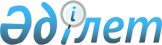 О Государственной программе социально-экономического развития города Астаны на 2006-2010 годыУказ Президента Республики Казахстан от 4 мая 2006 года N 111

Подлежит опубликованию в      

"Собрании актов Президента    

и Правительства", в изложении 

в республиканской печати            В соответствии с подпунктом 8) статьи 44 Конституции Республики Казахстан, в целях повышения качества жизни населения, формирования инфраструктуры жизнедеятельности города Астаны, отвечающей мировым стандартам и адекватной росту экономики, усиления интеграционной роли столицы в экономике государства, а также обеспечения благоприятной окружающей среды  ПОСТАНОВЛЯЮ: 

      1. Утвердить прилагаемую Государственную программу социально-экономического развития города Астаны на 2006-2010 годы (далее - Программа). 

      2. Правительству Республики Казахстан в месячный срок разработать и утвердить план мероприятий по реализации Программы. 

      3. Центральным и местным исполнительным органам, а также государственным органам, непосредственно подчиненным и подотчетным Президенту Республики Казахстан, принять меры по 

реализации Программы. 

      4. Акиму города Астаны: 

      1) в установленном законодательством Республики Казахстан порядке обеспечить координацию выполнения Программы; 

      2) один раз в полугодие не позднее 25-го числа месяца, следующего за отчетным периодом, предоставлять в Администрацию Президента Республики Казахстан и Правительство Республики Казахстан информацию о ходе реализации Программы. 

      5. Контроль за реализацией настоящего Указа возложить на Администрацию Президента Республики Казахстан. 

      6. Настоящий Указ вводится в действие со дня подписания.       Президент 

      Республики Казахстан   УТВЕРЖДЕНА      

Указом Президента   

Республики Казахстан  

от 4 мая 2006 года N 111  

  ГОСУДАРСТВЕННАЯ ПРОГРАММА 

социально-экономического развития 

города Астаны на 2006-2010 годы        Астана, 2006 год    Содержание Паспорт Программы 

Введение 

1. Анализ современного состояния проблемы 

    1.1. Общая характеристика 

    1.2. Социальная сфера 

      1.2.1. Демографическое развитие 

      1.2.2. Социальное обеспечение 

      1.2.3. Образование 

      1.2.4. Здравоохранение 

      1.2.5. Культура и спорт 

      1.2.6. Информационная и имиджевая политика 

    1.3. Индустриально-инновационная сфера и энергетический комплекс 

      1.3.1. Промышленность 

      1.3.2. Предпринимательство 

      1.3.3. Электроэнергетика 

      1.3.4. Теплоснабжение 

    1.4. Градостроительство и жилищно-коммунальное хозяйство 

      1.4.1. Градостроительство 

      1.4.2. Жилищное строительство 

      1.4.3. Благоустройство города 

      1.4.4. Газоснабжение 

      1.4.5. Водоснабжение и водоотведение 

    1.5.   Транспортная система 

      1.5.1. Городская дорожно-транспортная сеть 

      1.5.2. Внутригородской транспорт 

      1.5.3. Внешний транспорт 

    1.6. Инвестиционный климат 

    1.7. Туризм 

    1.8. Торговля 

    1.9. Бюджетная сфера 

    1.10. Охрана окружающей среды 

2. Цели и задачи Программы 

3. Основные направления и механизм реализации Программы 

    3.1. Развитие социальной сферы 

      3.1.1. Демографическое развитие 

      3.1.2. Уровень жизни населения 

      3.1.3. Социальное обеспечение 

      3.1.4. Образование 

      3.1.5. Здравоохранение 

      3.1.6. Культура и спорт 

      3.1.7. Информационно-имиджевая политика 

    3.2. Индустриально-инновационная политика и развитие 

        энергетического комплекса 

      3.2.1. Промышленность 

      3.2.2. Развитие предпринимательства 

      3.2.3. Электроэнергетика 

      3.2.4. Теплоснабжение 

    3.3. Градостроительство и развитие жилищно-коммунального 

        хозяйства 

      3.3.1. Градостроительство 

      3.3.2. Жилищное строительство 

      3.3.3. Благоустройство города 

      3.3.4. Газоснабжение 

      3.3.5. Водоснабжение и водоотведение 

    3.4. Развитие транспорта и телекоммуникаций 

      3.4.1. Транспорт 

      3.4.2. Телекоммуникации 

    3.5. Торговля 

    3.6. Развитие сферы городских услуг 

    3.7. Налоговая и бюджетная политика 

    3.8. Улучшение инвестиционного климата 

    3.9. Развитие туризма 

    3.10. Улучшение состояния окружающей среды 

4. Необходимые ресурсы и источники их финансирования 

5. Ожидаемые результаты от реализации Программы  

Паспорт Программы      Сноска. Паспорт Программы с изменениями, внесенными Указом Президента РК от 26.01.2010 № 919.Наименование           Государственная программа  

                     социально-экономического развития города 

                     Астаны на 2006-2010 годы (далее - Программа) Основание              Протокол совещания с участием Президента 

для разработки       Республики Казахстан Назарбаева Н.А.  

                     от 21 декабря 2004 года N 01-7.11 Разработчик            Акимат города Астаны Цели                   Последовательное повышение качества жизни 

                     населения, формирование инфраструктуры  

                     жизнедеятельности, отвечающей мировым  

                     стандартам и адекватной росту населения и 

                     экономике города, обеспечение благоприятной 

                     окружающей среды, повышение интеграционной  

                     роли столицы в развитии экономики страны Задачи                I этап (2006-2008 годы): 

                       стимулирование рождаемости, укрепление  

                     здоровья и увеличение продолжительности жизни; 

                       предоставление адресной социальной помощи 

                     наиболее уязвимым и незащищенным слоям 

                     населения; 

                       реализация приоритетных направлений развития 

                     здравоохранения, определяемых государством и  

                     уполномоченным органом в области  

                     здравоохранения; 

                       создание медицинского кластера, 

                     обеспечивающего качественную медицинскую 

                     помощь; 

                       создание научно-образовательного кластера, 

                     обеспечивающего подготовку квалифицированных 

                     кадров мирового уровня; 

                       создание сбалансированной сети 

                     образовательных учреждений и формирование  

                     системы качественного непрерывного образования; 

                       укрепление духовного потенциала и повышение 

                     интеллектуального уровня населения; 

                       создание туристского кластера,  

                     обеспечивающего занятость населения и  

                     поступление доходов в экономику города от  

                     развития туризма; 

                       создание благоприятного инвестиционного 

                     климата с целью привлечения финансовых ресурсов 

                     для развития экономики, социальной,  

                     производственной, жилищной и транспортной  

                     инфраструктуры города; 

                       формирование промышленного кластера, 

                     обеспечивающего создание наукоемких и 

                     высокотехнологичных экспортоориентированных 

                     производств; 

                       создание строительного кластера, 

                     обеспечивающего снижение капитальных затрат 

                     и способствующего стимулированию использования 

                     современных строительных материалов для 

                     повышения качества и снижения стоимости 

                     строительных работ; 

                       повышение эффективности функционирования 

                     инфраструктуры жизнедеятельности города в  

                     соответствии с ростом численности населения 

                     и темпами развития экономики города; 

                       усиление государственного контроля за  

                     выполнением собственниками жилищ обязанностей 

                     по надлежащему содержанию жилых зданий и их 

                     своевременному капитальному ремонту; 

                       формирование архитектурного облика города, 

                     отличающегося художественной выразительностью, 

                     историко-культурным и национальным  

                     своеобразием; 

                       повышение надежности систем водоснабжения и 

                     водоотведения города и обеспечение населения 

                     качественной питьевой водой; 

                       развитие транспортной инфраструктуры, 

                     обеспечивающей возрастающие потребности во 

                     внутригородских пассажирских и грузовых 

                     перевозках; 

                       развитие услуг телекоммуникаций и почтовой 

                     связи; 

                       удовлетворение спроса жителей столицы на  

                     товары и услуги в широком ассортименте при  

                     установленных государством гарантиях качества, 

                     повышение культуры торгового и бытового 

                     обслуживания; 

                       повышение эффективности процессов 

                     перспективного планирования и исполнения 

                     бюджета; 

                       максимизация доходной части городского 

                     бюджета                       II этап (2009-2010 годы):                        повышение качества жизни населения города 

                     посредством создания конкурентоспособного 

                     рынка труда, повышения стандартов образования, 

                     медицинских услуг, культуры и т.д.; 

                       повышение эффективности городского управления 

                     путем улучшения его аналитико-информационного 

                     обеспечения для решения актуальных  

                     социально-экономических задач; 

                       обеспечение доступности жилья за счет 

                     ускоренного развития жилищного строительства и 

                     применения эффективных механизмов рынка жилья; 

                       создание эффективной транспортной 

                     инфраструктуры, оптимизация транспортных 

                     потоков, внедрение альтернативных видов 

                     скоростного общественного транспорта; 

                       обеспечение устойчивого развития 

                     окружающей среды города, благоприятной для 

                     жизнедеятельности; 

                       расширение рынков сбыта продукции, 

                     производимой предприятиями города; 

                       использование передового опыта городского 

                     управления с привлечением высоких технологий; 

                       создание и продвижение среди целевых 

                     групп позитивного образа Астаны - столицы 

                     Республики Казахстан Срок реализации        2006-2010 годы Необходимые            На реализацию Программы будут использованы 

ресурсы и            средства республиканского, местного бюджетов и 

источники их         населения, гранты международных финансовых, 

финансирования       экономических организаций, иностранные и 

                     отечественные инвестиции. Общая потребность в 

                     инвестициях на 2006-2010 годы составляет 

                     547,6 млрд. тенге. 

                       Распределение средств по годам реализации 

                     Программы:       * без учета кредитов, получаемых бюджетом города на жилищное строительство в рамках Государственной программы развития жилищного строительства в Республике Казахстан на 2005 - 2007 годы (кредитные средства 2006 - 2007 годы - 5,07 млрд. тенге), Государственной программы жилищного строительства в Республике Казахстан на 2008 - 2010 годы (кредитные средства 2008 - 2010 годы - 25,0 млрд. тенге);

      ** в финансирование Государственной программы социально-экономического развития города Астаны на 2006 - 2010 годы по годам включено уточнение республиканского и местного бюджетов 2006 года в сумме 34,4 млрд. тенге, в том числе: в республиканский бюджет - 29,7 млрд. тенге; в местный бюджет - 4,7 млрд. тенге.                     Объемы финансирования по годам будут 

                   уточняться при формировании республиканского 

                   бюджета и бюджета города Астаны на очередной 

                   финансовый год Ожидаемые            Реализация Программы обеспечит формирование 

результаты         гармонично развитой столичной среды, создаст  

                   условия для повышения качественного уровня 

                   жизни населения. Инфраструктура города  

                   приблизится к лучшим мировым образцам. 

                     Практическая реализация программных мероприятий 

                   позволит закрепить положительные тенденции в  

                   развитии экономики города Астаны, тем самым  

                   обеспечив макроэкономическую устойчивость его 

                   развития как в среднесрочном, так и долгосрочном 

                   периодах. 

                     Реализация Программы позволит: 

                     в экономике: 

                     увеличить объем промышленного производства в 

                   2,2 раза (I этап - в 1,7 раза), в том числе в  

                   обрабатывающей промышленности - в 2,2 раза  

                   (I этап - в 1,8 раза), в производстве и  

                   распределении электроэнергии, газа и воды - в  

                   2,0 раза (I этап - в 1,1 раза); 

                     в социальной сфере: 

                     снизить уровень безработицы до 6,9 %; 

                     повысить денежные доходы населения в 1,8 раза; 

                     увеличить среднюю продолжительность жизни  

                   населения города до 74,6 года (I этап -  

                   до 71 года)  

  Введение       Государственная программа социально-экономического развития города Астаны на 2006-2010 годы (далее - Программа) разработана в соответствии с протокольным поручением Президента Республики Казахстан Назарбаева Н.А. от 21 декабря 2004 года N 01-7.11. 

      Разработка Программы вызвана необходимостью определения дальнейшей стратегии развития города Астаны путем сохранения и последующего наращивания имеющегося потенциала города во взаимосвязи с развитием его периферии и рекреационных окрестностей. 

      В настоящее время город находится в фазе стабильного экономического роста. Наращиваются объемы промышленного производства, инвестиций в капитальное строительство, ввода жилья, работ по благоустройству и озеленению, сбора налогов и платежей в бюджет. 

      Вместе с тем динамичному развитию города препятствует ряд проблем, касающихся функционирования систем жизнеобеспечения города, развития транспортной инфраструктуры, вопросов градообразующего характера и некоторых других. С целью устранения их негативного влияния на социально-экономическое развитие города разработана данная Программа. 

      Программа содержит анализ социально-экономического развития города Астаны, среднесрочные цели и задачи, способы и средства их достижения, предусматривает решение основных проблем, определяет направления дальнейшего развития города с учетом тенденций его роста, а также закладывает основы для его долгосрочного и устойчивого роста. 

       1. Анализ современного состояния проблемы 

       1.1. Общая характеристика       Астана расположена в центральной части страны, на севере древней Сарыарки. 

      Территория города Астаны составляет 71 га, граничит с Акмолинской областью. По административному делению город имеет два района - "Сарыарка" и "Алматы". 

      Одним из важнейших показателей, характеризующих развитие экономики города является валовой региональный продукт (ВРП). 

      В течение 2000-2004 гг. годовой объем валового регионального продукта города в текущих ценах увеличился более чем в 3,5 раза и достиг в 2004 году 419,2 млрд. тенге в номинальном выражении, что составляет 7,9 % валового регионального продукта республики. 

      В валовом региональном продукте в 2004 году доля промышленности составила 5,7 %, строительства - 22,5 %, торговли - 17,7 %, транспорта и связи - 15,3 %, сельского хозяйства - 0,5 %. 

      Быстрый темп роста регионального продукта в течение последних лет определил высокий уровень валового регионального продукта на душу населения города. В течение 2000-2004 гг. данный показатель вырос почти в 3 раза и в 2004 году составил 806,5 тыс. тенге, что в 2,2 раза выше среднереспубликанского уровня. 

      Город играет значительную роль в формировании республиканского бюджета. По итогам 2005 года 12,4 % республиканского бюджета сформировано за счет налоговых поступлений от налогоплательщиков города Астаны. 

       1.2. Социальная сфера 

       1.2.1. Демографическое развитие       Развитие новой столицы, улучшение ее социально-экономического положения и инфраструктуры способствовали росту общей численности городского населения. На начало 2006 года численность населения города Астаны составила 550,2 тыс. человек, увеличившись по сравнению с 2000 годом на 169,2 тыс. человек. 

      Положительным фактором в естественном движении населения города Астаны является повышение уровней рождаемости и заключения браков. 

      В 2005 году в городе родились 8,8 тыс. детей, что больше чем в 2000 году на 4,3 тыс. родившихся. 

      Коэффициент рождаемости за 2005 год составил 16,3, смертности - 6,7 на 1 тыс. жителей. 

      Рост населения города в основном обеспечивается за счет миграционного притока. Значительный рост миграционного сальдо (в пределах более 50 тыс. чел.) был отмечен в 2000-2001 годах. 

      Превышение числа прибывших над выбывшими обеспечено в основном за счет внутриреспубликанской миграции граждан. Однако за последние годы наблюдается его относительная стабилизация (6,8 тыс. человек в 2002 г., 5,4 тыс. - в 2003 г., 14,2 тыс. - в 2004 г., 15,7 тыс. - в 2005 г.). Естественный прирост населения за этот период увеличился с 1,5 тыс. человек в 2000 году до 5,2 тыс. человек в 2005 году. 

      Основной проблемой демографического развития являются нерегулируемые миграционные потоки в город из других регионов страны. 

       1.2.2. Социальное обеспечение       Проводимая работа в области социальной защиты была направлена на улучшение уровня жизни населения, проживающего ниже черты бедности, а также социально уязвимых слоев населения. 

      Величина прожиточного минимума в среднем на душу населения в Астане в декабре 2005 года составила 6,2 тыс. тенге. 

      Число малообеспеченных граждан, имеющих доход, равный или ниже черты бедности, по состоянию на 1 января 2006 года составило 2,9 тыс. человек, что в 4,2 раза меньше, чем в 2000 году. 

      В 2005 году численность пенсионеров в городе увеличилась до 34,7 тыс. человек против 32,3 тыс. человек в 2000 году. Количество инвалидов составило 7,7 тыс. человек. 

      Общая сумма социальных выплат из местного бюджета в 2005 году составила 678,7 млн. тенге, в том числе жилищная помощь - 23,5 млн. тенге, адресная социальная помощь - 35,4 млн. тенге. 

      В 2005 году средний размер черты бедности по городу Астане составил 2,4 тыс. тенге. Количество получателей адресной социальной помощи составило 2,3 тыс. человек. Около 14 тысяч малообеспеченных граждан получили различную материальную помощь из местного бюджета в виде адресных социальных выплат, жилищных пособий, благотворительной и спонсорской помощи юридических и физических лиц. 

      Требуют скорейшего решения следующие проблемы: 

      неравный доступ к социальным услугам различных слоев населения; 

      недостаточное развитие сети реабилитационных и отсутствие санаторно-курортных оздоровительных учреждений. 

       1.2.3. Образование       В городе действуют 11 высших учебных заведений (из них 8 - частные), 22 колледжа. Общая численность студентов вузов и колледжей по всем видам обучения составляет 58,3 тыс. человек. Начальную и среднюю профессиональную подготовку осуществляют всего 5 государственных профессиональных школ с контингентом учащихся 1,9 тыс. человек. 

      В Астане функционируют 54 государственные общеобразовательные школы, 2 казахско-турецких лицея-интерната для одаренных детей, специальная коррекционная школа-интернат, вечерняя школа с общим контингентом по данным организациям 60,1 тыс. учащихся. 

      Систему дошкольного образования представляют 36 дошкольных организаций с контингентом 11,2 тыс. детей. 

      Созданы условия для организации предшкольной подготовки детей пяти-шестилетнего возраста. 

      В городе создано единое образовательное пространство. Открыты школы для мотивированных на образование одаренных детей. В 26 школах открыты классы с углубленным изучением отдельных предметов. 

      Наука в городе представлена на сравнительно низком уровне, наблюдается резкое снижение численности научных работников. 

      Основными проблемными вопросами в данной сфере являются: 

      высокая потребность в дошкольных организациях: более 5 тысяч детей нуждаются в устройстве в детские сады; 

      переполненность средних школ на 12,8 тысячи учащихся, часть школ работает в две-четыре смены (в 1 смену - 16 школ; в 2 смены  - 37  школ; в 3 смены - 7 школ; в 4 смены - 1 школа); 

      отсутствие физико-математической школы для одаренных детей; 

      несоответствие уровня развития сети профессионально-учебных организаций спросу на рынке труда города; 

      недостаточный спрос предприятий на научные разработки местных вузов. 

       1.2.4. Здравоохранение       В 2005 году население города Астаны обслуживали 32 государственные медицинские организации, находящиеся в ведении органов местного управления, и более 100 негосударственных медицинских организаций, в которых трудятся 3,6 тыс. врачей всех специальностей и 4,2 тыс. средних медицинских работников. 

      Объем гарантированной медицинской помощи по городу Астане вырос за 5 лет с 1821,2 до 4176,6 млн. тенге. Для обеспечения лекарственными средствами отдельных категорий населения по видам заболевания в 2005 году использованы 102,4 млн. тенге, что оказало положительное влияние на качество проведения лечебного процесса. 

      В течение прошедшего периода были построены новые объекты здравоохранения, а также большое внимание уделялось укреплению материально-технической базы лечебных организаций города. 

      Проблемы: 

      дефицит мощностей для оказания амбулаторной, стационарной помощи, так как поликлинические отделения расположены в нетиповых приспособленных помещениях, превышает плановую нагрузку число посещений детских и взрослых поликлиник; 

      дефицит кадров, так как обеспеченность врачебными кадрами составляет 78 %, средними медицинскими работниками - 74 %. 

       1.2.5. Культура и спорт       За последние годы в городе значительно увеличилась сеть культурно-просветительских учреждений. Функционируют 3 театра, 23 библиотеки, 5 музеев, 1 клубное учреждение, 2 кинотеатра, Государственная филармония, 2 дворца, 3 детские музыкальные школы, школа искусств, художественная школа. 

      С целью привлечения населения к регулярным занятиям спортом и физической культурой за прошедший период открыты новые спортивные комплексы и проведен капитальный ремонт ДЮСШ. В обслуживании населения всего задействованы 25 спортивно-оздоровительных комплексов. 

      Основными проблемами в области культуры и спорта являются: 

      значительная территориальная дифференциация в доступности объектов социально-культурной сферы, сосредоточенность их в центральной части города, что создает неудобства для жителей окраинных микрорайонов; 

      социальная дифференциация в получении услуг социальной сферы, платность ряда услуг делает их недоступными для малообеспеченных семей; 

      низкая материально-техническая оснащенность культурных учреждений города; 

      недостаточное обновление библиотечного фонда, несоответствие технического оснащения библиотек современным требованиям. 

       1.2.6. Информационная и имиджевая политика       В городе сформирована и продолжает развиваться информационная инфраструктура. В период с 2001 по 2005 годы количество средств массовой информации (СМИ) увеличилось с 78 до 169 (77 газет, 82 журнала, 7 телерадиокомпаний, 3 информационных агентства). Из них 25 СМИ издаются на английском, немецком, украинском, татарском языках. 

      Также отмечается тенденция увеличения доли негосударственных СМИ, которая в настоящее время составляет 66 %. Важным инструментом реализации информационной политики является размещение государственного заказа как в государственных СМИ, так и в частных. Информационная политика реализуется в соответствии с медиапланами. 

      В то же время существуют вопросы, которые требуют своего решения: 

      преобладание направления на внутригородскую аудиторию, недостаточный уровень работы с общереспубликанской и зарубежной аудиторией; 

      недостаточное внимание проведению информационной политики через Интернет - наиболее быстро развивающееся во всем мире информационное пространство; 

      слабое структурирование и консолидация информации при наличии ее большого количества. Отсутствие единого общедоступного источника, содержащего не только общие сведения о городе, но и полную информацию о программах, в соответствии с которыми развивается Астана, нормативные правовые акты местных органов власти и т.д. 

      В современных условиях социально-экономическое развитие города нуждается не просто в информационном сопровождении, но и в поддержке посредством проведения целенаправленной  имиджевой политики . 

      Астана имеет позитивный имидж как перспективный город, где можно получить хорошее образование, найти работу; высокую инвестиционную привлекательность для деловых кругов. Однако указанные характеристики связаны не только с имиджево-информационной политикой, но и с объективными факторами: столичным статусом и развитием экономики города. 

      Элементы имиджевой политики используются в продвижении специальной экономической зоны (СЭЗ) "Астана - новый город". Ее постоянно функционирующим инструментом является веб-сайт СЭЗ "Астана - новый город". 

      Необходимо дополнить формирование идеологического образа Астаны решением прикладных социально-экономических задач, таких, как привлечение зарубежных инвесторов, воспитание у населения культуры чистого города, что, соответственно, означает использование новых средств и форм имиджевой политики. 

       1.3. Индустриально-инновационная сфера и энергетический комплекс 

       1.3.1. Промышленность       За период с 2000 по 2005 годы наблюдался рост промышленности города. Объем промышленного производства за рассматриваемый период вырос в 3,1 раза - с 18,4 млрд. тенге (в текущих ценах) в 2000 году до 58,0 млрд. тенге в 2005 году. 

      В 2005 году доля города Астаны в общереспубликанском объеме произведенной промышленной продукции составила 1,1 %.                                                Таблица 1          Основные показатели развития промышленности       Созданы новые предприятия в промышленности и стройиндустрии, использующие современные технологии в производстве ячеистого бетона, столярных изделий, облицовочного кирпича, разработана новая технология резки металлов с применением магневодорода, предложен к освоению проект производства "эффективного" кирпича. 

      В 2004 году доля промышленности в ВРП составила 5,7 %.  Рис.1 

Динамика изменения доли 

промышленности в ВРП Астаны 

(см. бумажный вариант) 

         Наибольшие темпы роста наблюдались в отраслях обрабатывающей промышленности, а именно в производстве прочих неметаллических минеральных продуктов, металлургической промышленности и производстве готовых металлических изделий, производстве пищевых продуктов. 

      Доля обрабатывающей промышленности в городе Астане в 2005 году увеличилась на 10,5 % в сравнении с 2000 годом и составила 81,2 %. 

      Проблемы: 

      низкая доля инвестиций в основной капитал предприятий обрабатывающей промышленности и их осуществление только за счет собственных средств предприятий; 

      значительный уровень физического и морального износа оборудования (в среднем 60-70 %), недостаток собственных средств на их обновление и модернизацию у большинства предприятий; 

      высокая стоимость производственных площадей в городе; 

      недостаточная эффективность действующих механизмов финансового, научно-технологического, кадрового воспроизводства и защиты имущественных, производственных и интеллектуальных прав предприятий; 

      недостаточно активное внедрение на предприятиях международных стандартов качества. 

       1.3.2. Предпринимательство       В результате проводимой политики по поддержке и развитию малого предпринимательства за последние годы произошли значительные изменения как в количественном, так и качественном отношениях. 

      Так, в 2005 году количество субъектов малого предпринимательства увеличилось более чем в 2,5 раза в сравнении с 2000 годом и составило 39,4 тысячи. 

      Объем произведенной продукции, работ и услуг на 1 января 2006 года составил 162,6 млрд. тенге, по сравнению с 2000 годом увеличился более чем в 4 раза. 

      Количество занятых в сфере малого предпринимательства увеличилось в 2 раза по сравнению с 2000 годом и составило 83,6 тыс. человек. 

      В бюджет города в 2005 году поступило налогов, сборов и обязательных платежей от субъектов малого предпринимательства в сумме 16,2 млрд. тенге. 

      Удельный вес налогов, поступивших от субъектов малого бизнеса, в общей налоговой массе бюджета города составил 6,9 %. 

      Целенаправленная работа по активизации участия в кредитовании малого бизнеса банков второго уровня дала позитивные сдвиги, повысилась доступность банковских кредитов. По итогам 2005 года субъектам малого бизнеса выдано кредитов на сумму 40 млрд. тенге, по сравнению с 2000 годом объем кредитования увеличился почти в 3 раза. 

      Проблемы: 

      отсутствие у большей части субъектов достаточных финансовых ресурсов; 

      недостаточный уровень фондовооруженности субъектов малого предпринимательства; 

      дефицит квалифицированных кадров для малого бизнеса в сфере правового обеспечения бизнеса. 

       1.3.3. Электроэнергетика       Суммарная установленная мощность электростанций города Астаны на 1 января 2006 года составила 256 МВт. Производство электроэнергии за период 2000-2005 гг. выросло на 8,9 % и в 2005 году составило 1450,223 кВтч. Потребление электроэнергии в 2005 году составило 1361,1 млн. кВтч. 

      Увеличение объема городского потребления произошло в основном за счет резкого роста потребления электроэнергии в отраслях строительства и транспорта. 

      Потери в сети общего пользования по сравнению с 2000 годом увеличились на 41,2 % и составили 419,4 млн. кВтч. 

      Степень износа основных средств генерирующих мощностей к началу 2006 года составила на ТЭЦ-1 - 83 %, ТЭЦ-2 - 71 %. Использование электроэнергетических мощностей достигло на ТЭЦ-1 - 59,3 %, ТЭЦ-2 - 66,8 %. 

      Для покрытия быстрорастущего потребления электроэнергии построен ряд подстанций на левобережье, ведутся расширение и реконструкция ТЭЦ-2, тепловых сетей и электросетевых объектов, где предусмотрено увеличение энергомощностей на 120 МВт и тепловых - на 450 Гкал/ч. 

      Проблемы: 

      техническое состояние городских электрических сетей, построенных в 60-70-ые годы, требует реконструкции, учитывая, что трассы электросетей проходят в зоне будущей застройки столицы; 

       многие подстанции 110/10кВ выполнены с ОД и КЗ (отделителями и короткозамыкателями) в цепях трансформаторов, что не отвечает современным требованиям по надежности электроснабжения и требует их реконструкции; 

      в электрических сетях общего пользования все еще значительны потери, которые составляют в 24 % от общего объема потребления электроэнергии, что связано с коммерческими потерями электроэнергии, а также высокой степенью изношенности городских электросетей. 

       1.3.4. Теплоснабжение       Снабжение потребителей города паром и горячей водой обеспечивается тепловыми электростанциями (ТЭЦ-1, ТЭЦ-2) и котельными. Отставание прокладки тепловых сетей от ТЭЦ в зону многоэтажного жилищного строительства на левом берегу приводит к вынужденному строительству здесь котельных, которые обеспечивают надежность теплоснабжения. 

      В структуре потребления тепловой энергии за 2000-2005 годы наблюдались рост доли коммунально-бытовых и производственных нужд и снижение доли населения. 

      На 1 января 2006 года общая протяженность тепловых сетей составила 372,5 км, из них: магистральные сети - 100,4 км, квартальные сети - 260,4 км, паровые - 11,7 км. 

      Из 100,4 км магистральных сетей 72 % (72,3 км) имеют срок эксплуатации более 20 лет и требуют реконструкции и расширения. 

      Проблемы теплоснабжения: 

      значительное сокращение срока службы трубопроводов по сравнению с нормативным сроком из-за неблагоприятных местных условий: агрессивность грунтов, высокий уровень грунтовых вод; 

      сложное финансовое состояние предприятий тепловых сетей в последние годы не позволяло выдерживать нормативные межремонтные циклы тепловых сетей. Увеличение межремонтных циклов осуществления капитального ремонта тепловых сетей по сравнению с нормативными привело к потребности в замене более 100 км теплотрасс; 

      в существующих системах тепловых сетей не решается задача снижения и ликвидации сверхнормативных потерь тепловой энергии. Фактические тепловые потери более чем в два раза выше нормативных; 

      индивидуальные тепловые пункты и внутренние разводки отопительных систем в существующих зданиях находятся в неудовлетворительном состоянии, требуют реконструкции и внедрения комплексных систем учета и регулирующих устройств. 

       1.4. Градостроительство и жилищно-коммунальное хозяйство 

       1.4.1. Градостроительство       В соответствии с Генеральным планом развития города Астаны, утвержденным  постановлением Правительства Республики Казахстан от 15 августа 2001 года N 1064, формируются административный, деловой, социально-культурный, научно-образовательный и бизнес-центры столицы. 

      Определена структура градостроительного развития городских территорий, разработаны ПДП основных планировочных районов города, по которым осуществляется застройка. 

      Определены районы малоэтажной индивидуальной застройки, ведутся работы по обеспечению этих районов транспортной и инженерной инфраструктурой. 

      За период с 2002 по 2005 годы предоставлены 4,6 тыс. земельных участков под строительство объектов жилья, торговли, социально-бытового и культурного назначения. Сданы в эксплуатацию 182 жилых дома и жилых комплексов общей площадью 1137 тыс. кв. метров, 682 объекта торгового, социально-бытового и культурного назначения. За этот период предоставлены 3,2 тыс. земельных участков под строительство индивидуальных жилых домов, приняты в эксплуатацию 2,7 тыс. домов общей площадью 587,5 тыс. кв. метров. 

      Важное значение придается созданию инженерной инфраструктуры, отвечающей современным требованиям нового административного центра. В связи с этим ведется прокладка ливневой канализации, инженерных сетей и водопровода, линий теплоснабжения, построена новая понижающая станция 110/10 киловольт. 

      Объем инвестиций в строительство на территории города за период с 2000 по 2005 годы вырос с 45,7 млрд. тенге до 199,5 млрд. тенге. 

      В течение 2000-2005 годов наблюдалось снижение доли инвестиций в гражданское промышленное строительство с 82,5 % до 62,1 %. В связи с реализацией Государственной программы развития жилищного строительства в Республике Казахстан на 2005-2007 годы произошел рост в 1,8 раза инвестиций в жилищное строительство (с 54,3 млрд. тенге в 2004 году до 96,2 млрд. тенге в 2005 году). 

      В структуре инвестиций в основной капитал за 2000-2005 годы наблюдался неуклонный рост доли иностранных инвестиций из собственных средств предприятий и организаций и населения с 45,4 % до 61,0 %, что позволило доле бюджетных средств оставаться на уровне 32-39 %. С 2001 по 2004 годы в освоении инвестиций в строительство повысилась доля 

частных компаний с 33,1 до 58,2 % при сокращении доли государства с 66,5 до 40,3 %. 

      В целях минимизации государственного финансирования расходов на строительство объектов внесены изменения и дополнения в  Указ Президента Республики Казахстан от 29 июня 2001 года N 645 "О создании специальной экономической зоны "Астана - новый город", которыми продлен срок действия специальной экономической зоны до 2010 года и расширены ее границы. 

      Требуется внесение изменений в  Закон Республики Казахстан "О жилищных отношениях" по вопросу строительства мансардных этажей в части указания количества давших согласие собственников помещений (2/3). 

       1.4.2. Жилищное строительство       Объем ввода в действие жилых домов в городе увеличился за 2000-2005 годы в 6 раз, в том числе ввода индивидуальными застройщиками - в 10,1 раза. В жилищной сфере в 2005 году предприятиями, организациями и населением города Астаны введено в эксплуатацию жилых домов общей площадью 857,1 тыс. кв. метров, что в 2 раза превышает уровень 2004 года. Основной объем жилья, введенный в эксплуатацию предприятиями, организациями частной формы собственности и населением за 5-летний период, составил 1662,4 тыс. кв. метров, или 83,7 % от общей площади нового жилья, государственной формы собственности - 305,8 тыс. кв. метров или 15,4 %. 

      Наибольшие темпы роста ввода жилья были отмечены в негосударственном секторе, в частности построенного населением. За 2000-2005 годы объемы ввода жилья негосударственным сектором выросли в 17,6 раза, в том числе ввода населением - в 12,2 раза. По государственному сектору до 2005 года наблюдалось абсолютное снижение объемов ввода жилья, а в 2005 году этот показатель по отношению к 2000 году вырос в 1,6 раза (с 99,8 до 161,3). 

      За последние пять лет населением было построено 647,6 тыс. кв. метров жилья. Всего в 2005 году введены в эксплуатацию жилые дома на 8,3 тыс. квартир площадью 857,1 тыс. кв. метров. Объем инвестиций, направленных на жилищное строительство, по сравнению с 2000 годом возрос в 9,3 раза и составил 96,2 млрд. тенге.  Рис. 2 

Динамика объема ввода жилья, тыс.кв.м. общей площади 

(см. бумажный вариант) 

         Значительные изменения произошли в структуре вводимых в эксплуатацию жилых домов по формам собственности. Так, если в 2000 году 71,7 % введенного в действие жилья имело государственную форму собственности, то в 2005 году удельный вес возводимого частными застройщиками жилья составил 81,2 %, жилья государственной собственности - 18,8 %. 

      Несмотря на высокие темпы развития строительства проблема обеспеченности жильем в городе Астане по-прежнему остается острой. При росте жилищного фонда за 5 лет на 1,579 тыс. кв. метров достигнут уровень обеспеченности жильем городского населения 19,2 кв. метров на одного человека.                                           Таблица 2             Динамика изменения жилищного фонда города Астаны * предварительные данные       Источник: Агентство Республики Казахстан по статистике       Проблемы жилищного строительства: 

      высокая стоимость возводимого жилья, несоответствие стоимости и качества строительства; 

      жесткие условия ипотечного кредитования не позволяют в полной мере задействовать сбережения населения в жилищное строительство; 

      наличие в городе Астане жилья, построенного в 50-60-ые годы, срок эксплуатации которого исчерпан. 

       1.4.3. Благоустройство города       Программа благоустройства города разрабатывается в соответствии с проектом "Комплексная схема озеленения города Астаны до 2030 года", которым предусмотрено образование экогорода, снижение негативного воздействия на окружающую среду, обеспечение симбиоза процесса урбанизации с природой и создание благоустроенной городской среды, доведение нормы площади зеленых насаждений на одного человека до 19 квадратных метров. 

      За прошедший период увеличилась площадь зеленых насаждений общего пользования, произведено озеленение территорий микрорайонов и кварталов, введены новые скверы, а также бульвар на левобережье. 

      Озеленение предыдущих лет носило защитный и декоративно-защитный и, в меньшей степени, декоративно-эстетический характер, который необходимо усилить в целях его соответствия меняющемуся облику столицы. В связи с этим необходимо выращивать качественный материал, увеличивать ассортимент выращиваемых древесно-кустарниковых пород. 

      Проблемы: 

      недостаточное количество рекреационных зон с зелеными насаждениями, недостаток зеленых микрозон в черте города; 

      отсутствие ландшафтных насаждений вдоль автомагистралей, зеленых насаждений вокруг придорожных кафе и гостиниц, а также комплексов по мойке и санитарной очистке прибывающих транспортных средств; 

      недостаточное развитие производственной базы для специализированной техники и автоматизированной системы управления уличным освещением; 

      отсутствие ботанического сада, который, учитывая сложные почвенно-климатические условия города Астаны, обеспечил бы решение комплекса проблем по озеленению столицы и Центрального региона Казахстана: научно-исследовательского, культурно-просветительного и рекреационного характера. 

       1.4.4. Газоснабжение       В городе несколько предприятий занимаются поставкой газа, из них наиболее крупным поставщиком является АО "Астанагазсервис". 

      В 2005 году обеспеченность населения емкостным газом АО "Астанагазсервис" на рынке емкостного газа составляла 100 %, автогаза и баллонного газа - 60 %. 

      За 2000-2005 годы реализация автогаза выросла в 463,6 % (с 1,1 до 5,1 тыс. тонн), а реализация емкостного газа - на 15 % (с 9,3 до 10,7 тыс. тонн), при снижении объема реализации баллонного газа - на 9 % (с 3,5 до 3,2 тыс. тонн) из-за сноса частного сектора. 

      Для снабжения потребителей сжиженным газом у поставщиков имеются одна газонаполнительная станция (ГНС) мощностью 56 тыс. тонн в год, 2 железнодорожных тупика с эстакадами для одновременного слива 10 железнодорожных цистерн, газовые баллоны. 

      Проблемы: 

      недостаточный уровень развития инженерной инфраструктуры коммуникаций, их надежности; 

      износ газовой инфраструктуры города; 

      отсутствие индивидуального учета потребления газа населением. 

       1.4.5. Водоснабжение и водоотведение       Разведанный запас подземных вод, находящихся в черте города Астаны, является недебетным и не покрывает 1 % потребности города в питьевой воде.                                           Таблица 3             Основные показатели водоснабжения города Астаны       Источник: Агентство Республики Казахстан по статистике       До 2001 года вода из Вячеславского водохранилища подавалась по двум ниткам водовода протяженностью 51 км, которые находились в изношенном состоянии. В 2001 году была выведена из эксплуатации первая нитка водовода (построенная в 1967 году) и введен новый водовод, что позволяет осуществлять подачу необходимого количества воды. 

      В 2002 году проведена разведка Нуринского месторождения подземных вод. Запасы утверждены Государственной комиссией по запасам в объеме 35 тыс. куб. м/сут., составляют 30 % от суточной нормы потребления столицы. В 2004 году завершены поисково-оценочные работы в долине р. Ишим на Волгодоновском участке, где выявлены малоперспективные водоносные горизонты с суммарными прогнозными ресурсами 15,5 тыс. куб. м/сут. 

      Вода из Вячеславского водохранилища подается для очистки на насосно-фильтровальную станцию, технологическое и энергетическое оборудование которой требует замены и модернизации. 

      С ростом населения увеличивается потребность города Астаны в питьевой воде, что требует строительства до 2008 года нового блока сооружений по очистке питьевой воды и реконструкции существующих сооружений водоочистки. 

      На обслуживании государственного коммунального предприятия "Астана су арнасы" находится около 1 тыс. км водопроводных сетей, большая часть из которых имеет длительный срок эксплуатации. Потери воды составляют более 40 %, требуют замены около 0,2 тыс. км водопроводов. 

      Общегородская площадь стока поверхностно-атмосферных вод, охваченная централизованной хозяйственно-фекальной канализацией, составляет 12,8 тыс. га, среднегодовые объемы дождевых вод со всей территории города - 8486,0 тыс. куб. м/год, среднегодовое количество талых вод - 4227,0 тыс. куб. м/год. 

      Сточные воды города в объеме до 100 тыс. куб. м/сут. отводятся на очистные сооружения, включающие комплекс механической и полной биологической очистки, и далее в накопитель сточных вод "Талдыколь" емкостью 65,6 млн. куб. метров. Из-за длительной эксплуатации очистные сооружения требуют реконструкции. Степень износа основных средств по сбору, очистке и распределению воды составляет 29 %. 

      Существующие канализационные сооружения проектной мощностью 135,9 тыс. куб. м/сутки введены в эксплуатацию в 1969 году. Строительные конструкции из-за длительной эксплуатации имеют значительные повреждения, особенно в открытых сооружениях на границе "вода-воздух". 

      Проблемами водоснабжения и водоотведения являются: 

      отсутствие альтернативных Вячеславскому водохранилищу надежных источников водоснабжения; 

      несоответствие протяженности и состояния водопроводных сетей растущим потребностям города; 

      высокая степень износа водозабора Нура-Ишим и водовода (Д = 1000 мм) протяженностью 9,5 км; 

      отсутствие новых технологий по улучшению качества питьевой воды; 

      несоответствие протяженности и пропускной способности канализационных сетей растущим потребностям города; 

      изношенность объектов сбора, очистки и подачи воды, канализационных сетей, насосных станций и очистных сооружений; 

      несоответствие техническим требованиям испарителя-накопителя сточных вод "Талдыколь"; 

      высокий уровень грунтовых вод в условиях интенсивного строительства. 

       1.5. Транспортная система 

       1.5.1. Городская дорожно-транспортная сеть       В городе в настоящий момент имеются 642 дороги и улицы общего пользования протяженностью 643,5 км. 

      Введены в эксплуатацию развязки в двух уровнях на кольцевой объездной скоростной магистрали К-1. 

      Для улучшения улично-дорожной сети коммунальными службами города заменены 14 и установлены 9 павильонов в центральной части и на окраинах города, проведено оснащение светофорами, введено ограничение на движение большегрузного и крупногабаритного транспорта в границах города Астаны в дневное время. 

      Проблемы: 

      перегрузка основных магистралей города; 

      рост транспортных пробок на смежных и параллельных улицах, особенно в старой части города; 

      отсутствие магистралей, соответствующих классу комплексной транспортной схемы; 

      отсутствие сквозных и транзитных дорог через город; 

      недостаток многополосных улиц; 

      нехватка искусственных дорожных сооружений (мостов, путепроводов и транспортных развязок в местах наибольшего скопления транспорта, путепроводов через железнодорожную ветку для связи селитебных территорий с промышленной зоной, современных павильонов для ожидания пассажиров); 

      недостаток мест для парковки автомобилей (крытых подземных и наземных паркингов, открытых стоянок, площадок для кратковременной парковки и т.п.). 

       1.5.2. Внутригородской транспорт       На протяжении последних пяти лет в городе сохраняется тенденция роста автомобильного транспорта при недостаточном развитии дорожно-транспортной сети. За это время количество автомобильного автотранспорта возросло с 37,6 (2000 год) до 94,5 тысяч единиц (2005 год), то есть в 2,5 раза. 

      Если в 2000 году на тысячу жителей Астаны приходились 118 автомобилей, то сейчас приходится 172. 

      Внутригородскими пассажирскими перевозками в городе Астане охвачены все основные районы города, в том числе окраины и присоединенные поселки. Перевозки осуществляются по 51 маршруту, при этом в настоящее время задействованы 38 троллейбусов, 819 автобусов большой и средней вместимости и 37 микроавтобусов. 

      Объем пассажирского оборота всеми видами транспорта с учетом объемов перевозок пассажиров предпринимателями, занимающимися коммерческими перевозками, за 2000-2005 годы увеличился в 2,9 раза (с 2,0 до 5,9 млрд. пассажиро-километров). 

      Объем перевозок грузов всеми видами транспорта с учетом объемов перевозок нетранспортными предприятиями и предпринимателями, занимающимися коммерческими перевозками, за 2000-2005 годы увеличился в 1,8 раза (с 21 300 до 37 900 тыс. тонн). 

      Проблемы: 

      недостаточный уровень технической безопасности, экологичности, комфортности имеющихся автобусного и троллейбусного парков, объектов инфраструктуры общественного транспорта по причине их сильного износа; 

      недостаточное развитие общественного транспорта; 

      отсутствие современных альтернатив используемым видам транспорта. 

       1.5.3. Внешний транспорт       В целях более эффективного использования выгодного экономико-географического положения столицы было сдано в эксплуатацию новое здание международного аэропорта, что позволило значительно увеличить объем перевозок. 

      Интенсивно развиваются автомобильные перевозки. Открыты регулярные маршруты сообщением: Астана - Бауманск, Астана - Запорожье, Астана - Петропавловск, Астана - Омск. 

      Основные проблемы: 

      недостаток транспортных операторов и сопутствующего сервиса услуг; 

      недостаточный уровень развития мультисервисной сети обслуживания; 

      несоответствие уровня сервиса международным требованиям. 

       1.6. Инвестиционный климат       В связи с высокими темпами развития столицы и недостаточностью средств для реализации инвестиционных проектов назрела необходимость в использовании альтернативных источников финансирования, в том числе посредством привлечения внешних займов и/или выпуска проектных облигаций. 

       В этой связи представляется полезным использование позитивного опыта Малайзии в части привлечения альтернативных источников финансирования для строительства социальных и инфраструктурных объектов города Путраджайи. 

      Для привлечения инвестиций в строительство первоочередных объектов левобережья создана специальная экономическая зона "Астана - новый город". В рамках специальной экономической зоны вложения иностранных инвесторов в основной капитал возросли с 3,8 млрд. тенге в 2000 году до 6,8 млрд. тенге в 2005 году. 

      В целом объем инвестиций в основной капитал вырос с 59 млрд. тенге в 2000 году до 254,2 млрд. тенге в 2005 году. В реализации инвестиционной политики города основным приоритетом остается строительство. Объем строительно-монтажных работ за 2005 год составил 199,5 млрд. тенге, что в 4,4 раза больше уровня 2000 года. 

      По объему инвестиций в основной капитал Астана вошла в тройку лидирующих регионов страны. За 2000-2005 годы ее доля в республиканском объеме инвестиций поднялась с 9,9 до 11,5 %. 

      Улучшение инвестиционного климата благоприятно повлияло на увеличение числа действующих иностранных (408) и совместных предприятий (143), представляющих 50 стран мира. 

      Инвестиции в основной капитал за 2000-2005 годы выросли в 4,3 раза, в том числе собственные средства предприятий и организаций в 8,2 раза. 

      За 2001-2005 годы доля собственных средств предприятий, организаций и населения в объеме инвестиций в основной капитал в относительном выражении уменьшилась с 67,0 до 58,4 %, а доля бюджетных средств выросла с 28,7 до 38,9 %.                                                 Таблица 4                Технологическая структура инвестиций 

           в основной капитал в 2005 году в % к итогу       Ключевыми проблемами в инвестиционной политике на сегодняшний день являются: 

      недостаточный уровень диверсификации структуры инвестиций; 

      высокая степень физического и морального износа производственных мощностей; 

      низкая инвестиционная активность в промышленном секторе экономики; 

      отсутствие эффективных схем финансовой поддержки предпринимательства, в том числе инновационного. 

       1.7. Туризм       Целью развития туризма является создание привлекательного туристского имиджа города Астаны, формирование конкурентоспособной туристско-рекреационной отрасли столицы. 

      В период с 2000 по 2005 годы показатели въездного туризма в городе Астане выросли с 14,1 до 31,9 тыс. человек, выездного туризма - с 6,9 до 31,8 тыс. человек, внутреннего туризма - с 71,2 до 187,7 тыс. человек. Количество туристических фирм с 2000 по 2005 годы увеличилось с 7 до 54. Также в городе работают 9 филиалов и представительств туристических фирм из других регионов. 

      Объем предоставленных работ и услуг туристской деятельности увеличился с 1,9 млрд. тенге в 2000 году до 4,5 млрд. тенге в 2005 году. В 2005 году доходы, полученные от деятельности туристических организаций, составили 1,7 млрд. тенге. 

      В период действия Государственной программы "Расцвет Астаны - расцвет Казахстана" количество гостиниц увеличилось с 28 до 63. Более 80 % из них содержат дополнительные места досуга и сервиса и объекты питания (рестораны, кафе). Гостиничный комплекс столицы способен одновременно принять до 2,5 тыс. человек. 

      В городе Астане расширяется сеть объектов досуга, отдыха и туристского посещения. 

      Проблемы: 

      недостаточно количество кинотеатров (всего 2 на 500 тыс. чел. населения), объектов развлечений, отсутствует этноцентр, позволяющий привлечь иностранных туристов; 

      малое количество как регулярных, так и чартерных зарубежных авиарейсов. Развитие туризма ограничивается высокими транспортными издержками. Отсутствуют специализированные автотранспортные предприятия для туристской деятельности; 

      не создана система электронного бронирования и планирования поездок; 

      не осуществляется комплексное продвижение символики Астаны как турпродукта; 

      въездной и внутренний туризм не сформирован как индустрия, имеющая серьезное значение для экономики города; 

      преобладание малых туристических фирм, не имеющих кадровых и материально-технических ресурсов, не способствует развитию инвестиционных вложений в отрасль туризма; 

      отсутствие комплексного объективного учета экономического эффекта от туристской деятельности. 

       1.8. Торговля       Объем розничного оборота за период с 2000 по 2005 годы имел устойчивую тенденцию роста. По всем каналам реализации данный показатель вырос за этот период с 29,1 до 77,0 млрд. тенге. При этом наблюдались рост в негосударственном секторе торговли на 81 % (с 28,900 до 69,100 млн. тенге) и уменьшение в государственном секторе на 36,1 % (со 155,0 до 130,4 млн. тенге). 

      Объем розничного товарооборота официально зарегистрированных и торгующих предприятий и организаций города также увеличился в 3,6 раза (с 12,5 до 45,3 млрд. тенге), а розничный товарооборот вещевых, смешанных и продовольственных рынков почти в 2 раза (с 16,5 до 31,8 млрд. тенге). 

      Через сеть оптовой торговли за 2005 год было реализовано потребительских товаров и продукции производственно-технического назначения на сумму 385,8 млрд. тенге. 

      Объем товарных запасов на 1 января 2006 года в розничной и оптовой торговле достиг 6,9 млрд. тенге, из них 76,3 % сосредоточены в оптовой торговле. 

      В 2005 году общий объем оказанных услуг вырос до 3,5 млрд. тенге, предприятиями общественного питания предоставлено услуг на сумму 3,0 млрд. тенге. 

      В городе действует 19 рынков. Создана сеть оптовых рынков по реализации поставляемой из южных регионов Казахстана плодоовощной продукции. Организована розничная торговля этими видами продукции посредством установки овощных палаток и проведению сезонных ярмарок. 

      Проблемы: 

      несоответствие ассортимента готовых продуктов питания, производимых предприятиями города и пригородной зоны, потребностям населения; 

      отсутствие достаточного количества современных торговых центров с развитой инфраструктурой. 

       1.9. Бюджетная сфера       За 2000-2005 годы доходная часть городского бюджета выросла с 21 до 38,3 млрд. тенге (в 1,8 раза). Отмечается устойчивая тенденция снижения удельного веса доходов бюджета в ВРП города.  Рис.3 

Доходы и расходы бюджета города Астаны, % к ВРП 

(см. бумажный вариант)         При этом анализ изменений структуры доходов бюджета показывает, что если в 2000 году основная часть доходов (74 %, или 15,6 млрд. тенге) формировалась за счет корпоративного подоходного налога и налога на добавленную стоимость, то в 2005 году 68,0 % (26,1 млрд. тенге) - за счет индивидуального и социального налогов. 

      За 2000-2005 годы расходная часть городского бюджета выросла с 23,5 до 82,5 млрд. тенге (в 3,5 раза), что связано с финансированием из бюджета проектов развития инфраструктуры.                                                 Таблица 5       Расходы бюджета на экономику и производственную инфраструктуру увеличились за 2000-2005 годы с 0,6 до 16,6 млрд. тенге, или в 27,7 раза.                                                 Таблица 6       В структуре расходов на экономику и производственную инфраструктуру остается высокой доля расходов на транспорт, что обусловлено быстрым расширением территории города и ростом инвестиций в дорожное строительство. 

      Начиная с 2003 года, значимой статьей расходов бюджета стал топливно-энергетический комплекс. В 2005 году на него пришлось 37,2 % всех расходов на экономику и инфраструктуру. 

      В 2005 году в общих поступлениях бюджета города Астаны удельный вес официальных трансфертов из республиканского бюджета составил 50,5 % (39,2 млрд. тенге). 

      По состоянию на 1 января 2006 года сумма долговых обязательств акимата города Астаны составила 8,767 млрд. тенге. 

      Проблемы: 

      многоступенчатость в управлении целевыми трансфертами из республиканского бюджета, направленными на реализацию инвестиционных проектов и их использовании; 

      ежегодное направление в республиканский бюджет бюджетных изъятий, при том, что ежегодно планируются целевые трансферты из республиканского бюджета в бюджет города; 

      установленное ограничение в размере не более 10 % от общего объема бюджета для программ развития, финансируемых из местного бюджета. 

       1.10. Охрана окружающей среды       Основными источниками загрязнения атмосферного воздуха города Астаны являются автомобильный транспорт и предприятия энергетики. В настоящее время количество автомобилей в городе возросло по сравнению с 2000 годом в 2,5 раза и составило 94,5 тыс. В городе увеличивается количество миникотельных, которых насчитывается около 250. 

      В настоящее время наблюдается повышенный уровень загрязненности реки Ишим в черте города. 

      Река является водной артерией города, имеющей два притока: Ак-Булак и Сары-Булак. Ручей Сары-Булак фактически представляет собой техногенный водоток, который выполняет функцию дренажа не только паводковых вод, но и стоков, попадающих в реку Ишим. 

      Негативную техногенную нагрузку на окружающую среду города, оказывают отходы производства и потребления, количество которых увеличивается в связи с быстрым ростом населения и развитием экономики столицы. 

      Основными проблемами в обеспечении экологической безопасности и охраны окружающей среды являются: 

      несоответствие системы контроля за состоянием атмосферного воздуха требуемым нормативам по количеству и качеству; 

      отсутствие единого центра сбора и анализа информации, позволяющего принимать оперативные решения в целях снижения уровня загрязненности; 

      необходимость ликвидации и рекультивации испарителя-накопителя сточных вод "Талдыколь"; 

      несоответствие системы ливневой канализации санитарно-эпидемиологическим и экологическим требованиям; 

      необходимость рекультивации отработанных и новых золоотвалов. Недостаточная степень работ по утилизации золошлаков и их переработке; 

      негативное воздействие на атмосферу санкционированного накопителя твердых бытовых и производственных отходов; 

      отсутствие специализированного полигона по захоронению опасных отходов. 

       2. Цели и задачи Программы       Целями Программы являются последовательное повышение качества жизни населения, формирование инфраструктуры жизнедеятельности, отвечающей мировым стандартам и адекватной росту населения и экономике города, обеспечение благоприятной окружающей среды, повышение интеграционной роли столицы в развитии экономики страны. 

      Достижение целей Программы предусматривает решение следующих задач социально-экономического развития города Астаны: 

      I этап (2006-2008 годы): 

      стимулирование рождаемости, укрепление здоровья и увеличение ожидаемой продолжительности жизни; 

      выплата государственных пособий семьям, имеющим детей, а также оказание адресной и других видов социальной помощи наиболее уязвимым и незащищенным слоям населения; 

      реализация приоритетных направлений развития здравоохранения, определяемых государством и уполномоченным органом в области здравоохранения; 

      создание медицинского кластера, обеспечивающего качественную медицинскую помощь; 

      создание научно-образовательного кластера, обеспечивающего подготовку квалифицированных кадров мирового уровня; 

      создание сбалансированной сети образовательных учреждений и формирование системы качественного непрерывного образования; 

      укрепление духовного потенциала и повышение интеллектуального уровня населения; 

      создание туристского кластера, обеспечивающего занятость населения и поступление доходов в экономику города от развития туризма; 

      создание благоприятного инвестиционного климата с целью привлечения финансовых ресурсов для развития экономики, социальной, производственной, жилищной и транспортной инфраструктуры города; 

      формирование промышленного кластера, обеспечивающего создание наукоемких и высокотехнологичных, экспортоориентированных производств; 

      создание строительного кластера, обеспечивающего снижение капитальных затрат и способствующего стимулированию использования современных строительных материалов для повышения качества и снижения стоимости строительных работ; 

      повышение эффективности функционирования инфраструктуры жизнедеятельности города в соответствии с ростом численности населения и темпами развития экономики города; 

      усиление государственного контроля за выполнением собственниками жилищ обязанностей по надлежащему содержанию жилых зданий; 

      формирование архитектурного облика города, отличающегося художественной выразительностью, историко-культурным и национальным своеобразием; 

      повышение надежности систем водоснабжения и водоотведения города и обеспечение населения качественной питьевой водой; 

      развитие транспортной инфраструктуры, обеспечивающей возрастающие потребности во внутригородских пассажирских и грузовых перевозках; 

      развитие услуг телекоммуникаций и почтовой связи; 

      удовлетворение спроса жителей столицы на товары и услуги в широком ассортименте при установленных государством гарантиях качества, повышение культуры торгового и бытового обслуживания; 

      повышение эффективности перспективного планирования и исполнения бюджета; 

      максимизация доходной части городского бюджета; 

      II этап (2009-2010 годы): 

      повышение качества жизни населения города за счет создания конкурентоспособного рынка труда, повышения стандартов образования, медицинских услуг, культуры и т.д.; 

      повышение эффективности городского управления путем улучшения его аналитико-информационного обеспечения для решения актуальных социально-экономических задач; 

      обеспечение доступности жилья за счет ускоренного развития жилищного строительства и применения эффективных механизмов рынка жилья; 

      создание эффективной транспортной инфраструктуры, оптимизация транспортных потоков, внедрение альтернативных видов скоростного общественного транспорта; 

      расширение рынков сбыта продукции, производимой предприятиями города; 

      использование передового опыта городского управления с привлечением высоких технологий; 

      создание и продвижение позитивного образа Астаны - столицы Республики Казахстан; 

      обеспечение устойчивого развития окружающей среды города, благоприятной для жизнедеятельности. 

       3. Основные направления и механизм реализации Программы 

       3.1. Развитие социальной сферы 

       3.1.1. Демографическое развитие       Приоритетными направлениями демографического развития города Астаны будут: 

      сохранение тенденции роста населения за счет повышения уровня жизни населения, качества предоставляемых услуг, условий труда и постепенного улучшения здоровья населения; 

      сокращение преждевременной смертности, профилактика травматизма и отравлений, борьба с курением, алкоголизмом и наркоманией; 

      активное привлечение молодых и трудоспособных лиц для формирования адекватной половозрастной структуры населения для будущего роста численности населения; 

      создание системы образования по пропаганде здорового образа жизни; 

      создание социально-экономических условий, благоприятных для рождения, содержания и воспитания нескольких детей; 

      повышение воспитательного потенциала семьи, развитие доступных форм семейного обустройства детей-сирот, в том числе детей-инвалидов; 

      совершенствование деятельности по развитию социальной и медико-педагогической поддержки детей с ограниченными возможностями. 

      Основными мероприятиями по решению поставленных задач будут: 

      активная пропаганда в СМИ здорового образа жизни, физической культуры и спорта; 

      формирование института проверки, оценки и контроля условий труда, повышение ответственности работодателей; 

      раннее выявление и диспансеризация в амбулаторно-поликлинических учреждениях для адекватного лечения болезней системы кровообращения, новообразований и инфекционных болезней; 

      повышение ответственности работодателей, создание пакетов социальных благ на предприятиях и в организациях; 

      совершенствование законодательства в области привлечения трудовых мигрантов, их правовое обеспечение; улучшение жизни оралманов.  Z970204 

       3.1.2. Уровень жизни населения       Приоритетными направлениями повышения уровня жизни населения будут: 

      адекватное соответствие роста реальных денежных доходов населения и уровня заработной платы уровню социально-экономического развития города; 

      повышение качества жизни населения (рост доли населения с высшим образованием и удельного веса студентов в общей численности молодежи; снижение уровня безработицы среди экономически активного населения, преступности и др.); 

      обеспечение населения жильем, жилищно-коммунальными и социальными услугами (в т.ч. жилой площадью, телефонной связью, организациями образования, культуры и здравоохранения и др.). 

      Основными направлениями политики в области обеспечения занятости населения будут: 

      реализация инвестиционных проектов, предусматривающих создание новых и сохранение существующих рабочих мест; 

      осуществление мер, направленных на возрождение системы внутрипроизводственной подготовки и переподготовки кадров на крупных предприятиях; 

      формирование сети учебных заведений, имеющих устойчивые связи с работодателями и обеспечивающих безработных рабочими местами после прохождения ими курсов переподготовки; 

      развитие и совершенствование системы организации оплачиваемых общественных работ; 

      совершенствование работы по созданию социальных рабочих мест для лиц, входящих в целевые группы населения; 

      осуществление защиты внутреннего рынка труда путем определения целесообразности использования иностранной рабочей силы исходя из наличия на рынке труда специалистов требующейся квалификации, перспектив создания новых рабочих мест и обеспечения профессионального роста местных кадров. 

      В рамках вышеназванных направлений в период с 2006 по 2010 годы будут выполнены следующие мероприятия: 

      проведение мониторинга системы госзаказа на подготовку и переподготовку профессионально-квалификационных кадров для приоритетных отраслей и сфер деятельности города Астаны; 

      разработка и принятие положения о финансировании предупредительных мер по сокращению производственного травматизма; 

      организация Центра социального менеджмента и услуг. 

       3.1.3. Социальное обеспечение       Приоритетными направлениями в сфере социального обеспечения будут: 

      принятие мер, исключающих ухудшение положения социально уязвимых слоев населения, решение проблем престарелых одиноких граждан; 

      оказание адресной социальной помощи малообеспеченным семьям; 

      разработка и реализация мер, направленных на обеспечение доступности и приближение социальных услуг к месту жительства инвалидов, обеспечение доступа к объектам социальной инфраструктуры, развитие сети реабилитационных учреждений и трудоустройство инвалидов; 

      разработка и реализация мер, направленных на проведение комплексного мониторинга бедности в регионе, который позволит в полной мере выявить проблемы в сфере оказания своевременной социальной помощи и необходимых услуг; 

      снижение количества лиц, проживающих ниже черты бедности; 

      совершенствование деятельности по развитию социальной и медико-педагогической поддержки детей с ограниченными возможностями; 

      совершенствование деятельности по разработке, реализации мероприятий в части систематизации социальных выплат и видов социальной помощи, оказываемых по решениям местных представительных органов отдельным категориям граждан, в том числе инвалидам, участникам Великой Отечественной войны, труженикам тыла, детям с ограниченными возможностями, детям-сиротам, одиноким престарелым гражданам, многодетным матерям и др.; 

      повышение роли социальных работников, стимулирование их труда. 

      В этой связи необходимо выполнить комплекс мероприятий по социальному обеспечению: 

      привлечение граждан, государственных, общественных и неправительственных организаций к проведению общегородских мероприятий для оказания поддержки малообеспеченным инвалидам и пенсионерам; 

      продолжение работы по оказанию социальной помощи для обучения в вузах выпускникам общеобразовательных школ города из числа круглых сирот, инвалидов с детства, детей из многодетных семей и детских домов. 

      3.1.4. Образование       Сноска. Глава 3.1.4. с изменениями, внесенными Указом Президента РК от 26.01.2010 № 919.      Приоритетными направлениями в области развития системы образования будут: 

      повышение качества общего образования; 

      удовлетворение спроса на образовательные услуги в сфере дошкольного воспитания и обучения. 

      В рамках вышеназванных направлений будут реализованы следующие мероприятия: 

      строительство современных общеобразовательных и дошкольных учреждений для удовлетворения спроса на услуги в сфере воспитания и обучения, а также сокращения существующего дефицита; 

      разработка и внедрение программы "Новые технологии образования" в рамках системы непрерывного образования "Детское дошкольное образование - школа - колледж - высшее учебное заведение", переход на профильные направления обучения;

      повышение квалификации работников системы образования.

       3.1.5. Здравоохранение       Приоритетными направлениями в сфере улучшения медицинского обслуживания населения города Астаны будут: 

      укрепление здоровья матери и ребенка; 

      реформирование и развитие службы первичной медико-санитарной помощи (ПМСП); 

      обеспечение санитарно-эпидемиологического благополучия; 

      повышение качества медицинских услуг, предоставляемых населению города, в первую очередь больным с социально значимыми заболеваниями, а также в рамках гарантированного объема бесплатной медицинской помощи; 

      повышение эффективности государственного регулирования сферы обращения лекарственных средств; 

      формирование здорового образа жизни и профилактика заболеваний; 

      кадровое обеспечение; 

      совершенствование и формирование единой информационной системы здравоохранения. 

      Для реализации указанных направлений необходимо осуществить следующие мероприятия. 

      В области охраны здоровья матери и ребенка: 

      укрепление материально-технической базы детских и родовспомогательных организаций, доведение их лекарственного обеспечения до необходимого уровня; 

      проведение ежегодных медицинских осмотров, диспансеризация и оздоровление детей и женщин детородного возраста; 

      реализация программ планирования семьи, интегрированного ведения болезней детского возраста, безопасной практики иммунизации, инфекционного контроля, мониторинга врожденных пороков развития, охраны здоровья детей; 

      дальнейшее развитие медико-генетической службы, внедрение методов диагностики и профилактики врожденных и наследственных заболеваний. 

      В области развития службы первичной медико-санитарной помощи (ПМСП): 

      разукрупнение терапевтических, педиатрических участков в соответствии с нормативами; 

      оснащение и развитие службы скорой медицинской помощи; 

      внедрение системы повышения качества медицинских услуг на уровне ПМСП; 

      дальнейшее развитие стационарозамещающих технологий с лекарственным обеспечением больных. 

      В области санитарно-эпидемиологического благополучия: 

      укрепление материально-технической базы; 

      увеличение объема ассигнований на проведение вакцинации населения против инфекционных заболеваний, не входящих в национальный календарь прививок, с полным охватом детей и подростков. 

      В области повышения качества медицинских услуг, в первую очередь оказываемых больным с социально значимыми заболеваниями: 

      внедрение утвержденных Министерством здравоохранения клинических протоколов диагностики и лечения; 

      профилактика и дальнейшее снижение заболеваемости туберкулезом, наркологическими расстройствами, инфекциями, передаваемыми половым путем, и другими социально значимыми заболеваниями; 

      внедрение механизмов внутрибольничной экспертизы качества медицинских услуг. 

      В области кадрового обеспечения медицинских организаций: 

      увеличение госзаказа на обучение средних медицинских работников; 

      подготовка специалистов в области менеджмента качества медицинских услуг для организаций здравоохранения города; 

      выделение средств из местного бюджета на повышение квалификации и переподготовку медицинских кадров; 

      выделение квартир из коммунального жилья в первую очередь молодым специалистам и выдача ипотечных кредитов на льготной основе. 

       3.1.6. Культура и спорт       Приоритетными направлениями в сфере культуры и спорта будут: 

      поддержка профессионального художественного творчества и молодых талантов, развитие спортивных секций; 

      стимулирование народного творчества и развитие культурно-досуговой деятельности; 

      сохранение памятников истории и культуры; 

      формирование сферы семейного отдыха. 

      В рамках вышеназванных направлений будут реализованы следующие мероприятия: 

      строительство объектов культурного и спортивного назначения; 

      реконструкция, укрепление материально-технической базы объектов культуры и спорта. 

       3.1.7. Информационно-имиджевая политика       Приоритетными направлениями  информационной политики будут обеспечение максимального освещения полученных результатов развития столицы и их значения для республики, а также создание информационной среды для поддержки социально-экономического развития города Астаны в ходе реализации конкретных программ. 

      В целях расширения возможностей СМИ и охвата всех целевых групп информационным обеспечением необходимо реализовать следующие мероприятия: 

      обеспечение размещения государственного заказа в региональных и республиканских СМИ; 

      проведение конкурсов среди СМИ на освещение актуальных направлений социально-экономического развития города Астаны; 

      пресс-конференции, брифинги, пресс-туры, телемосты и иные формы открытого взаимодействия с представителями СМИ; 

      создание клуба столичной информации с целью организации площадки для обсуждения и дискуссий по актуальным проблемам города; 

      создание электронной информационной инфраструктуры, в рамках которой предусмотрен единый веб-портал акимата Астаны с выходом на отдельные веб-сайты местных государственных учреждений и предприятий, в целях достижения прозрачности государственного управления. Для этого необходимо размещение подробной информации о нормативных правовых актах, принимаемых местными органами, бюджете города, городских программах развития, порядке предоставления государственных услуг. 

      Приоритетными направлениями в  имиджевой политике будут: 

      создание позитивного образа Астаны как политического, экономического и культурного центра страны; 

      Астана - консолидирующее ядро казахстанского общества; 

      Астана - место реализации интеграционных инициатив Казахстана на евразийском пространстве и в мире. 

      Для достижения определенных приоритетов будут реализованы следующие мероприятия: 

      информирование населения об экономическом росте столицы, являющейся символом поступательного развития Казахстана; 

      создание веб-сайтов на казахском, русском, английском и других иностранных языках; 

      публикация в отечественных и зарубежных СМИ аналитических и экспертных материалов; 

      публикация инвестиционного путеводителя Астаны, содержащего характеристики инвестиционного климата, примеры успешных инвестиционных проектов, перспективных для капиталовложений отраслей, конкретные проекты, которые нуждаются в инвестициях; 

      проведение широкомасштабных культурных, спортивных, деловых и иных мероприятий, несущих имиджевую нагрузку; 

      содействие в производстве и распространении имиджевой продукции. 

       3.2. Индустриально-инновационная политика и 

             развитие энергетического комплекса 

       3.2.1. Промышленность       Сноска. Глава 3.2.1. с изменениями, внесенными Указом Президента РК от 26.01.2010 № 919.      Основными направлениями развития индустриально-инновационной сферы города Астаны будут: 

      стимулирование модернизации и реконструкции существующих производственных мощностей и перехода предприятий на международные стандарты управления качеством и сертификации продукции; 

      развитие межрегиональных и международных связей с целью поддержки конкурентоспособных производств, использующих высокие ресурсосберегающие, экологически чистые технологии; 

      способствование развитию системы обучения и переподготовки высококвалифицированных кадров для промышленности на базе высших и средних специальных учебных заведений; 

      создание вертикально интегрированных структур: научно-образовательных и научно-производственных комплексов. 

      В рамках вышеназванных направлений необходима реализация следующих мероприятий: 

      переход на новые строительные технологии, в том числе энерго-, ресурсосберегающие, экологически чистые и расширение номенклатуры производства высококачественных товаров; 

      переориентация производств по выпуску традиционной строительной продукции на поставки в другие регионы; 

      создание условий и предпосылок для ускоренного перехода предприятий по переработке сельхозпродукции и пищевой промышленности на международные системы менеджмента качества, соответствующие требованиям международных стандартов ИСО; 

      создание и развитие новой промышленной зоны в районе ТЭЦ-2 (восточный промрайон) с развитой инженерной инфраструктурой; 

      создание новых инновационных производств. 

       3.2.2. Развитие предпринимательства       Сноска. Глава 3.2.2. с изменениями, внесенными Указом Президента РК от 26.01.2010 № 919.      Для дальнейшего эффективного развития предпринимательства основными направлениями будут: 

      создание максимально прозрачной законодательной основы для развития малого предпринимательства; 

      участие предпринимательства в инновационной экономике; 

      повышение конкурентоспособности малого предпринимательства; 

      увеличение его доли в экономике столицы через формирование новой идеологии взаимодействия власти и бизнеса. 

      В рамках данных направлений будут выполнены следующие мероприятия: 

      искоренение практики принудительного спонсорства; 

      содействие самоорганизаций бизнес-сообщества; 

      создание благоприятных условий для ведения бизнеса в социально значимых сферах экономики; 

      развитие инфраструктуры поддержки предпринимательства;

      развитие системы профессионального технического образования с целью обеспечения кадрами малых промышленных предприятий.

       3.2.3. Электроэнергетика       Сноска. Глава 3.2.3. с изменениями, внесенными Указом Президента РК от 26.01.2010 № 919.      Приоритетными направлениями по снижению потерь электроэнергии в электрических сетях и системе городского освещения будут: 

      развитие системы электроснабжения новой застройки в левобережной и правобережной частях города; 

      развитие действующих сетей для надежного электроснабжения потребителей в правобережной части города. 

      В рамках вышеназванных направлений необходима реализация следующих мероприятий: 

      реконструкция существующих электрических сетей; 

      использование нового электросилового оборудования с меньшим уровнем потерь; 

      снижение уровня технических потерь в распределительных сетях в целях оптимизации режимов энергопотребления; 

      внедрение автоматизированной системы коммерческого учета электроэнергии (АСКУЭ) на электростанциях, подстанциях; 

      создание автоматизированных баз данных по потребителям электроэнергии (юридическим и физическим лицам) для контроля потребления электроэнергии; 

      разработка и внедрение интегрированной системы учета и анализа баланса электроэнергии на базе геоинформационных технологий; 

      создание в городе Астане полигона (на примере микрорайона) для внедрения новых и передовых технических решений по энергоснабжению и теплоснабжению от альтернативных источников (тепловые насосы, ветровая энергетика);

      проработка вопроса строительства крупных объектов электроэнергетики на основе механизмов государственно-частного партнерства;

      внедрение ресурсосберегающих технологий в целях минимизации потерь электроэнергии.

       3.2.4. Теплоснабжение       Сноска. Глава 3.2.4. с изменениями, внесенными Указом Президента РК от 26.01.2010 № 919.      Тенденция застройки города Астаны зданиями повышенной этажности, прогнозируемый рост потребности города в теплоэнергии и электроэнергии создают объективные предпосылки для дальнейшего развития сложившейся системы централизованного теплоснабжения (СЦТ) на базе комбинированной выработки электрической и тепловой энергии на ТЭЦ. 

      В этой связи основным направлением развития теплоснабжения города Астаны является сохранение и развитие сложившейся системы централизованного теплоснабжения (СЦТ) на базе комбинированной выработки электрической и тепловой энергии на ТЭЦ. 

      В целях решения задач в сфере теплоснабжения города будут выполнены следующие мероприятия: 

      осуществление работ по сохранению и дальнейшему развитию системы централизованного теплоснабжения и тепловых сетей; 

      строительство тепловых магистралей в левобережной части города и реализация проектов реконструкции тепловых магистралей в правобережной части города;

      внедрение ресурсосберегающих технологий в целях минимизации потерь теплоэнергии.

       3.3. Градостроительство и развитие жилищно-коммунального 

             хозяйства 

       3.3.1. Градостроительство       Приоритетными направлениями в области развития градостроительства будут: 

      ориентация на современную теорию градостроительства, поддержка развития фундаментальных и прикладных научных исследований, расширение информационно-статистической базы градостроительной деятельности; 

      формирование сети объектов культурно-бытового обслуживания, образования, здравоохранения, спорта, досуга и развлечений; 

      формирование перспективной транспортной системы и инженерной инфраструктуры города; 

      разработка градостроительных и градорегулирующих документов, обеспечивающих создание на застраиваемой территории города условий, соответствующих современным стандартам и требованиям безопасного и комфортного проживания людей; 

      обеспечение привлекательности города для архитектурной, туристской, строительной, инвестиционной и предпринимательской деятельности; 

      создание условий для устойчивого развития экосистемы города и пригородной зоны, переход на комплексное озеленение и благоустройство территорий, входящих в зону влияния города; 

      строительство доступного по ценам жилья для широких масс населения; 

      усиление контроля за процессом отвода участков под индивидуальное строительство в черте города; 

      поддержание и развитие индивидуальности и своеобразия планировочной структуры города Астаны, сложившейся как в ходе исторической эволюции города, так и в результате реализации градостроительных планов современного периода; 

      переход от массированного расширения застройки на свободных территориях к стратегии комплексной реконструкции города, в том числе к модернизации и продлению сроков эксплуатации 3-5-тиэтажных жилых домов 50-80-х годов постройки; 

      проведение комплексной реформы городского землепользования на основе правил и планов правового зонирования с упорядочением правоотношений всех субъектов, действующих в этой сфере, развитием законодательной и методической баз, созданием градостроительного кадастра городских земель. 

      В рамках вышеназванных направлений будут реализованы следующие мероприятия: 

      разделение города на несколько зон с чередующейся плотностью застройки из высотных сооружений, зданий средней этажности и коттеджного типа, отделенных друг от друга парками и скверами. Это приведет к снижению растущей антропогенной нагрузки на центральную часть города, рационализации транспортных потоков, снижению затрат времени горожан на поездки, преодолению разделения города на деловые и спальные районы; 

      разработка в соответствии с утвержденным генеральным планом новых отраслевых схем, проектов планировки частей города и проектов застройки отдельных кварталов и микрорайонов; 

      внесение корректив в действующий генеральный план города, приведение его в соответствие с реальными условиями и потребностями развития Астаны на средне- и долгосрочную перспективы; 

      разработка концепции строительства и размещения на территории промышленной зоны города предприятий и производств перспективных отраслей и высоких технологий; 

      создание эффективной системы защиты города от затоплений, подтоплений и других стихийных бедствий техногенного и природного характера; 

      разработка и внедрение комплексного дизайна в рамках программы архитектурно-художественной организации города. 

       3.3.2. Жилищное строительство       Развитие Астаны как столичного города предполагает осуществление не только административных и деловых функций, но и достижение высокого уровня и качества жизни населения, условий его проживания. 

      В этой связи предусматриваются следующие направления развития жилищного строительства: 

      создание механизмов государственного регулирования в жилищном секторе, снижение рисков сделок, расширение строительного комплекса и ликвидация монополии в этом секторе для сдерживания роста цен на недвижимость, в том числе: 

      льготное кредитование жилищного строительства и экономическое стимулирование вложения собственных средств граждан путем компенсации процентной ставки по кредиту со стороны государства; 

      привлечение внебюджетных инвестиций в жилищное строительство экономического класса посредством осуществления городских жилищных облигационных займов. 

      В целях решения поставленных задач будут реализованы следующие мероприятия: 

      использование в жилищном строительстве прогрессивных технологий, современных архитектурно-строительных и градостроительных решений, экологически чистых, современных по дизайну видов продукции и материалов, отвечающих по ассортименту и номенклатуре платежеспособному спросу различных слоев населения, как для элитного жилья, так и жилых домов для граждан с невысокими доходами; 

      отвод земельных участков под строительство домов вблизи магистральных инженерных сетей, а также на территориях, не занятых строениями и коммуникациями. 

       3.3.3. Благоустройство города       Озеленение города Астаны будет осуществляться по следующим основным направлениям: 

      мониторинг "зеленого" строительства, что включает в себя: 

      контроль за реализацией комплексной схемы озеленения, соответствием зеленых объектов общему культурному ландшафту, качества посадочного материала, работ по "зеленому" строительству и уходу за зелеными насаждениями; 

      создание многочисленных зеленых микрозон в черте города за счет увеличения числа парков, скверов, площадей, занятых под газонами и цветниками; завершение строительства санитарно-защитной зоны вокруг города. 

      В целях озеленения и благоустройства города будут реализованы следующие мероприятия: 

      реконструкция и строительство лесных питомников; 

      комплексное благоустройство и озеленение внутриквартальных территорий, планировка и строительство новых объектов с учетом зеленых насаждений; 

      создание ландшафтных насаждений в пригородной зоне вдоль основных транспортных магистралей города; 

      развитие "зеленого пояса" города Астаны, применение многолетних зеленых насаждений; 

      строительство производственной базы на левом берегу для обеспечения сохранности зеленых насаждений левобережья; 

      создание рекреационных зон на территории "зеленого пояса". 

       3.3.4. Газоснабжение       В связи с ростом населения и открытием новых заправок для автомашин ожидается увеличение потребления сжиженного газа к 2010 году на 10,5 % по сравнению с 2005 годом. 

      Приоритетными направлениями развития газоснабжения будут: 

      обеспечение потребности города и прилегающих к нему территорий в газе; 

      проведение политики ресурсосбережения. 

      Для покрытия потребности города в газе предполагается осуществление следующих мероприятий: 

      расширение и реконструкция существующих сетей газопроводов; 

      строительство новых газопроводов с использованием антикоррозийных покрытий; 

      реконструкция газонаполнительной станции, а также строительство новой станции мощностью более 20,0 тыс. тонн в год; 

      строительство дополнительных автогазозаправочных станций. 

      Предусматривается изучить целесообразность строительства газопровода для доставки потребителям города Астаны природного газа из России с замещением на газ Карачаганакского месторождения Западно-Казахстанской области, что дало бы возможность перевести городские ТЭЦ и котельные со сжигания высокозольного угля на использование природного газа и снизить ежегодные выбросы углекислого газа примерно на 500 тыс. тонн. 

      Кроме того, целесообразно исследовать возможность подземной газификации угля для обеспечения природным газом города Астаны. 

       3.3.5. Водоснабжение и водоотведение       Приоритетными направлениями развития инфраструктуры водоснабжения и водоотведения будут: 

      реконструкция и увеличение мощности существующих водопроводных очистных сооружений с применением новых технологий выпуска питьевой воды; 

      строительство новых водоводов, создание системы водоснабжения, обеспечивающей питьевой водой все районы города; 

      внедрение бестраншейной прокладки новых сетей и прокладки методом прокалывания и протяжки при реконструкции существующих; 

      строительство, реконструкция и модернизация водопроводных и канализационных насосных станций, канализационных сооружений; 

      организация полного водомерного учета потребления воды абонентами и населением, сокращение нерационального использования питьевой и технической воды; 

      разведка новых запасов подземных вод; 

      использование новейших экологически чистых технологий в выпуске питьевой воды и при очистке стоков (в том числе утилизация подсушенного осадка с иловых площадок канализационных очистных сооружений). 

      В соответствии с этими направлениями планируется реализация комплекса мероприятий по: 

      замене и новому строительству водопроводов; 

      реконструкции и модернизации действующей насосно-фильтровальной станции с применением новых фильтрующих материалов, позволяющих улучшить качество питьевой воды; 

      реконструкции существующих водопроводных и канализационных насосных станций с применением энергоэкономичных и автоматизированных систем управления; 

      инженерной защите от подтопления, дренажу, понижению уровня грунтовых вод левобережной территории застройки города Астаны; 

      обеспечению защиты города Астаны от затопления паводковыми водами реки Ишим; 

      развитию системы ливневой канализации; 

      строительству канализационного коллектора с применением стеклопластиковых труб; 

      строительству системы сбора промливневых сточных вод (с канализационной насосной станцией) с последующим использованием стоков в оборотной системе гидро-, золоудаления; 

      ликвидации накопителя сточных вод "Талдыколь" с рекультивацией; 

      реконструкции водовода с Вячеславского водохранилища; 

      разработке Нуринского месторождения подземных вод; 

      строительству магистрального водовода для водоснабжения города из Селетинского водохранилища; 

      обеспечению централизованным водоснабжением поселков города. 

      Учитывая дефицит питьевой воды в городе Астане, предусматриваются разработка мероприятий по сокращению водопотребления и расширению возвратного использования водных ресурсов, реализация проектов по очистке от ртути долины р. Нуры и реабилитации водослива Интумакского водохранилища. 

       3.4. Развитие транспорта и телекоммуникаций 

       3.4.1. Транспорт       Основными направлениями развития транспортной сферы будут: 

      завершение строительства и реконструкции объектов, начатых в предшествующие периоды; 

      строительство магистральных улиц городского значения (6-8 полос движения), реконструкция существующих дорог для приведения в соответствие с их категорией; 

      формирование магистральных улиц городского значения с непрерывным движением путем строительства транспортных развязок, путепроводов; 

      строительство мостов через водные преграды для улучшения связей между планировочными районами; 

      строительство отдельных участков дорог на перспективных и транзитных направлениях; 

      внедрение и развитие альтернативных видов внутригородского пассажирского транспорта, обеспечивающего надлежащий уровень регулярности движения и комфортности поездок (предусматривается построить монорельсовую дорогу, по которой пустить скоростные трамваи); 

      развитие системы автомобильного паркинга, соответствующей международным стандартам; 

      развитие производства дорожно-строительных материалов, соответствующих современным международным стандартам; 

      обновление автобусного и троллейбусного парков, объектов инфраструктуры общественного транспорта. 

      Для реализации задач развития транспортно-коммуникационного комплекса города Астаны будут осуществлены следующие мероприятия: 

      обеспечение повышения уровня культуры обслуживания и качества предоставляемых услуг на пассажирском транспорте; 

      обновление подвижного состава за счет городского бюджета и частных инвестиций; 

      создание нового механизма финансирования расходов на развитие системы городского пассажирского транспорта, что позволит повысить эффективность использования бюджетных средств; 

      укрепление материально-технической базы предприятий пассажирского автотранспорта; 

      развитие дорожно-транспортной инфраструктуры (расширение проезжей части, обустройство остановочных пунктов и мест технологического отстоя пассажирского транспорта, строительство подземных пешеходных переходов и т.д.). 

       3.4.2. Телекоммуникации       Учитывая быстрое внедрение информационных технологий во многие сферы жизнедеятельности, наиболее динамично развивающейся отраслью экономики становится телекоммуникационный комплекс. В этой связи приоритетными направлениями развития сферы телекоммуникаций будут: 

      совершенствование официального сервера органов государственного управления города Астаны и актуализация представленной на сервере информации; 

      обеспечение формирования единой образовательной информационной среды на основе интеграции отраслевых специализированных организаций, развивающих информационные технологии; 

      модернизация инфраструктуры сетей (повсеместное внедрение цифровой сети связи на основе волоконно-оптических линий); 

      расширение единой системы почтовых переводов до системы электронных платежей (прием платежей от абонентов операторами мобильной связи, спутникового телевидения и провайдерами Интернет-услуг и прочих услуг через универсальную платежную систему); 

      услуги, обеспечивающие эффективное взаимодействие граждан и государства (подача электронных налоговых деклараций, участие в электронном голосовании и т.д.); 

      бронирование и заказ авиа- и железнодорожных билетов, а также билетов на футбол или в театр, доступ в Интернет, связь по телефону с любой точкой мира и т.д. 

      Для реализации поставленных задач будут проведены следующие мероприятия: 

      нормативное правовое обеспечение в сфере информатизации столицы; 

      создание комплекса баз данных инвестиционных и инновационных проектов; 

      создание геоинформационных систем, электронной библиотеки научных информационных ресурсов. 

       3.5. Торговля       Основными направлениями развития сферы торговли и услуг будут: 

      совершенствование нормативно-правовой базы потребительского рынка в части упрощения и оптимизации разрешительной системы; 

      повышение местной составляющей в объеме продовольственного фонда города; 

      совершенствование системы финансирования расходов на формирование и обслуживание продовольственного фонда; 

      создание вокруг города Астаны "продовольственного пояса" (мясного, молочного и др.), объединяющего в единую технологическую цепь фермерские хозяйства Акмолинской области, входящие в эту зону, и перерабатывающие предприятия пищевой промышленности города; 

      совершенствование системы общественного питания; 

      усиление социальной направленности сети общественного питания и предприятий бытового обслуживания; 

      улучшение качественного состава предприятий торговли; 

      совершенствование каналов товародвижения, создание современных распределительных центров сетевых компаний, магазинов-складов; 

      создание эффективной конкурентной среды как фактора сдерживания роста цен и предотвращения монополизации отдельных сегментов рынка; 

      упорядочение мелкорозничной сети, ликвидация несанкционированной торговли; 

      социальная ориентация объектов торговли, активизация роли торговых структур в реализации социальной политики столицы в сфере потребительского рынка; 

      включение в оптовую торговлю города механизмов поддержки отечественных, прежде всего местных, товаропроизводителей; 

      повышение уровня обслуживания и качества предоставляемых услуг; 

      развитие и активное использование информационно-коммуникационных технологий в сфере торговли и услуг. 

      В рамках данных направлений будут осуществлены следующие мероприятия: 

      реализация проектов по строительству крупных современных торговых объектов; 

      организация и проведение оптовых ярмарок, выставок-ярмарок, аукционов, развитие товарных бирж, сезонных палаток; 

      открытие специализированных фирменных магазинов по реализации продовольственных товаров местного, отечественного производства; 

      строительство современных хранилищ для осенней закладки овощей и парниковых теплиц в пригородной зоне города Астаны; 

      создание интегрированных формирований - кластеров (зерновой, мясомолочный, плодоовощной) на базе существующих перерабатывающих предприятий города Астаны, предприятий - поставщиков сырья (сельхозтоваропроизводителей), инвестиционных компаний и оптовых торговых организаций; 

      создание информационного ресурса потребительского рынка и услуг города Астаны на базе Интернет-сайта с наличием баз данных социально-экономического, нормативно-правового и информационно-маркетингового содержания и использованием возможности он-лайнового контакта с товарными биржами, продовольственными ярмарками, агропромышленными предприятиями внутри республики и за ее пределами. 

       3.6. Развитие сферы городских услуг       Приоритетными направлениями развития сферы городских услуг будут: 

      проведение работы по оптимизации городских услуг, оказываемых населению и юридическим лицам в городе; 

      совершенствование нормативной правовой базы; 

      развитие общегородской информационно-коммуникационной инфраструктуры; 

      улучшение общесистемного обеспечения информационно-коммуникационной инфраструктуры; 

      преодоление информационного неравенства; 

      использование новых информационных технологий для развития города. 

      Для решения поставленных задач будут реализованы следующие мероприятия: 

      создание нормативных правовых актов, регулирующих вопросы стандартизации городских информационных систем, информационного взаимодействия между органами местного государственного управления, обеспечения доступа граждан и организаций к информации о деятельности местных органов государственного управления; 

      проведение работы по общесистемному обеспечению развития современной телекоммуникационной инфраструктуры города Астаны, модели информационных услуг и комплексной архитектуры общегородской среды электронного взаимодействия; 

      создание инфраструктуры базовых прикладных программно-технических платформ для построения городских прикладных информационных систем (ГПИС), инфраструктуры по разработке, внедрению, развитию и обслуживанию ГПИС, адаптация или обновление существующих ГПИС, интеграция баз данных и других информационных ресурсов в единую систему городской информационной инфраструктуры, создание системы по организации эффективного предоставления информационных услуг населению, обеспечение высокого уровня надежности информационных систем; 

      организация мониторинга и анализа состояния информационной безопасности, создание удостоверяющего центра электронной цифровой подписи, защищенного центра хранения и обработки данных информационных ресурсов; 

      создание системы городских порталов; 

      создание автоматизированной системы учета населения; 

      внедрение системы обеспечения городских закупок в виде законченного программно-аппаратного комплекса; 

      создание в Астане современной инфраструктуры широкополосных интерактивных сетей связи; 

      создание информационных систем и служб, призванных обеспечить горожан доступом к информации, необходимой для повседневной жизни. 

       3.7. Налоговая и бюджетная политика       Бюджетная политика будет направлена на обеспечение высокого уровня благосостояния и социальной защиты граждан, реализацию потенциальных возможностей города как нового индустриально-инновационного центра развития. 

      Приоритетными направлениями налоговой политики на прогнозируемый период будут: 

      улучшение налогового администрирования; 

      увеличение неналоговых поступлений через повышение эффективности использования собственности города; 

      привлечение внебюджетных средств для финансирования различных сфер жизнеобеспечения города; 

      содействие расширению налогооблагаемой базы, формирование условий для повышения эффективности финансово-экономической деятельности юридических и физических лиц; 

      минимизация доли теневой экономики, улучшение учета субъектов предпринимательской деятельности; 

      своевременное проведение проверок финансово-хозяйственной деятельности убыточных предприятий с целью подтверждения реальности убытков. 

      Распределение бюджетных средств будет осуществляться по следующим приоритетным направлениям: 

      реализация городских программ снижения бедности и реабилитации инвалидов; 

      финансирование программ в области образования, здравоохранения, социальной защиты, охраны окружающей среды, культуры; 

      осуществление проектно-планировочных работ в соответствии с генеральным планом развития столицы; 

      развитие транспортной и инженерной инфраструктуры; 

      создание и развитие индустриально-технологических парков, бизнес-инкубаторов, центров новых технологий, маркетинговых центров. 

      Для достижения поставленных задач развития города Астаны будут реализованы следующие мероприятия: 

      повышение уровня планирования доходов и расходов бюджета города; 

      обеспечение целевого использования выделенных бюджетных средств и повышения эффективности расходования бюджетных средств; 

      разработка и внедрение среднесрочных минимальных нормативов финансовой обеспеченности по социально значимым статьям расходов (здравоохранение, образование); 

      создание долгосрочных институциональных стимулов для поддержки конкурентной среды, благоприятного инвестиционного и предпринимательского климата; 

      осуществление регулярного мониторинга реализации городских программ и широкое информирование населения о результатах их выполнения. 

       3.8. Улучшение инвестиционного климата       Сноска. Подраздел 3.8. с изменениями, внесенными Указом Президента РК от 26.01.2010 № 919.      Инвестиционная политика будет направлена на максимизацию эффективности использования и привлечения финансовых ресурсов для реализации проектов развития экономики, социальной, производственной и транспортной инфраструктуры города Астаны. 

      Для достижения поставленных целей будут реализованы следующие приоритетные направления и мероприятия. 

      В области создания развитой инфраструктуры жизнедеятельности города: 

      Инвестиции в развитие источников тепла города Астаны, предусматривающие расширение и реконструкцию ТЭЦ-2, тепловых сетей и энергосетевых объектов; расширение ТЭЦ-2 с установкой котлоагрегатов станций N 7, 8, турбоагрегатов станций N 5, 6 и водогрейной котельной города Астаны; реконструкцию СП ТЭЦ-1 (новая площадка) города Астаны; строительство ТЭЦ-3. 

      Осуществление инвестиций в развитие магистральных тепловых и электрических сетей города Астаны, в том числе в: строительство ПС 110/10 кВ "Новая" с заходами ЛЭП 110 кВ, "Заречная", "Жилая зона N 17", "Степная", "Жилая зона N 14", "ПНФ", "Восточная" ПС и разработка проектно-сметной документации на строительство двух новых ПС 110/10 кВ "Кирова 2", "Сарыбулакская" за счет средств местного бюджета; строительство тепломагистрали третьего ввода от ТЭЦ-2 в левобережную часть города; реконструкцию существующих магистральных тепловых сетей; реконструкцию существующих электрических сетей; инженерных коммуникаций нового университета. 

      Общий объем необходимых инвестиций в теплоэлектроэнергетической сфере в 2006 - 2010 годы составит 91,5 млрд. тенге (I этап - 41,6 млрд. тенге; II этап - 49,9 млрд. тенге), в том числе за счет средств республиканского бюджета - 89,5 млрд. тенге (I этап - 40,2 млрд. тенге; II этап - 49,3 млрд. тенге) и местного бюджета - 2,0 млрд. тенге (I этап - 1,4 млрд. тенге; II этап - 0,6 млрд. тенге).

      В области водообеспечения и водоотведения: 

      В 2006-2010 годах будут реализованы следующие проекты: модернизация сетей водоснабжения и водоотведения (с привлечением средств Японского Банка международного сотрудничества); инженерная защита от подтопления, дренаж и понижение уровня грунтовых вод левобережной территории застройки города Астаны; развитие системы ливневой канализации; ликвидация накопителя сточных вод "Талдыколь"; реконструкция 2-ой нитки водовода Вячеславского водохранилища; разработка Нуринского месторождения; развитие системы водоснабжения и водоотведения города Астаны, строительство магистрального водовода для водоснабжения города Астаны из Селетинского водохранилища. 

      За счет средств местного бюджета будет осуществлено строительство водопровода по проспекту Сарыарка на участке улиц Кенесары-Сейфуллина; водопровода в микрорайоне "Чубары-3". 

      Общий объем финансовых средств, необходимых для создания инженерной инфраструктуры водообеспечения и водоотведения, удовлетворяющей потребности города, в 2006-2010 годах составит 105,0 млрд. тенге (I этап - 48,4 млрд. тенге; II этап - 56,6 млрд. тенге), в том числе за счет средств: республиканского бюджета - 104,9 млрд. тенге (I этап - 48,3 млрд. тенге; II этап - 56,6 млрд. тенге) и местного бюджета - 0,1 млрд. тенге (I этап). 

      В сфере транспорта: 

      В соответствии с Генеральным планом развития города Астаны к 2010 году планируется строительство 14 км скоростных дорог; 41 км магистральных улиц городского значения; 120 км магистральных улиц районного значения; 25 км улиц и дорог местного значения. 

      В пределах города намечено построить 12 транспортных сооружений, в том числе: 5 мостов; 1 путепровод; 6 транспортных развязок.

      В 2006 году будет завершено строительство международного аэропорта и крытого гаража на 400 легковых автомобилей со вспомогательными помещениями. 

      На предстоящий период планируется внедрение альтернативных видов внутригородского пассажирского транспорта. 

      Общая потребность инвестиций в развитие транспортной системы города за период 2006 - 2010 годы составит 95,9 млрд. тенге (I этап - 56,2 млрд. тенге; II этап - 39,7 млрд. тенге), в том числе за счет средств республиканского бюджета - 88,0 млрд. тенге (I этап - 51,2 млрд. тенге; II этап - 36,8 млрд. тенге), местного бюджета - 7,4 млрд. тенге (I этап - 5,0 млрд. тенге; II этап - 2,4 млрд. тенге) и за счет средств концессионеров - 0,5 млрд. тенге (II этап).

      В социальной сфере: 

      За счет средств республиканского бюджета будет завершено строительство: 11 общеобразовательных школ и коррекционной школы-интерната на 375 мест; специализированной школы-интерната на 300 мест; пристройки к зданию общеобразовательного профессионального учебного центра (спортзала, мастерских), двух объектов для организаций начального и среднего профессионального образования на 1600 мест. 

      За счет средств местного бюджета планируется осуществление строительства 6 дошкольных организаций и санаторного детского сада на 280 мест, профессионально-технической школы на 800 мест (по профилю связи), 4 жилых комплексов для детского дома, реконструкции Дворца школьников, а также разработки проектно-сметной документации на строительство 14 общеобразовательных школ, за счет средств предприятий и организаций продолжить строительство профессионального лицея на 300 мест. 

      Объем инвестиций в систему образования за 2006 - 2010 годы составит 26,1 млрд. тенге (I этап - 11,4 млрд. тенге; II этап - 14,7 млрд. тенге), в том числе за счет средств республиканского бюджета - 18,8 млрд. тенге (I этап - 6,8 млрд. тенге; II этап - 12,0 млрд. тенге) и местного бюджета - 5,5 млрд. тенге (I этап - 4,6 млрд. тенге; II этап - 0,9 млрд. тенге), за счет средств предприятий и организаций - 1,77 млрд. тенге (II этап).

      За счет средств республиканского бюджета в сфере здравоохранения на 2006 - 2010 годы будет осуществлено строительство: городской инфекционной больницы; родильного дома на 150 коек с отделением второго этапа выхаживания новорожденных, с женской консультацией на 250 посещений; центра крови; детской инфекционной больницы на 250 коек; многопрофильной детской городской больницы на 350 коек с консультативно-диагностической поликлиникой на 250 посещений в смену; двух амбулаторно-поликлинических комплексов мощностью 500 посещений (взрослая - на 350, детская - на 150 посещений в смену); многопрофильного стационара на 360 коек; строительство многопрофильного стационара на 500 коек в районе пересечения улиц № 12 и проспекта Абылай хана в городе Астане; строительство онкологического диспансера на 270 коек с поликлиникой на 380 посещений в смену в городе Астане.

      За счет средств местного бюджета будет завершено строительство одного амбулаторно-поликлинического комплекса на 350 взрослых и 150 детских посещений в смену, малосемейного общежития для медицинских работников; разработка проектно-сметной документации на строительство двух амбулаторно-поликлинических комплексов на 350 взрослых и 150 детских посещений в смену каждая, центра крови, детской инфекционной больницы на 250 коек, городской инфекционной больницы, студенческой поликлиники, родильного дома на 150 коек с отделением второго этапа выхаживания новорожденных, с женской консультацией на 250 посещений; патологоанатомического бюро с крематорием в составе строящегося многопрофильного стационара на 360 коек, хосписа на 100 коек, учебного корпуса медицинского колледжа, многопрофильной детской городской больницы. 

      Объем инвестиций в развитие здравоохранения города за 2006 - 2010 годы составит 35,6 млрд. тенге (I этап - 6,6 млрд. тенге; II этап - 29,0 млрд. тенге), в том числе за счет средств республиканского бюджета - 33,5 млрд. тенге (I этап - 4,7 млрд. тенге; II этап - 28,8 млрд. тенге) и местного бюджета - 2,1 млрд. тенге (I этап - 1,9 млрд. тенге; II этап - 0,2 млрд. тенге).

      Из спортивных сооружений в городе необходимо осуществить строительство теннисного корта, конькобежного стадиона, а также завершить строительство велотрека и стадиона, начатое в предшествующие периоды, реконструкцию Дворца спорта "Казахстан" с пристройкой раскаточного катка; строительство теннисного комплекса в городе Астане; строительство спортивных площадок в общеобразовательных школах №№ 10, 16, 20, 22, 24, 30, 36, 41. 

      Объем инвестиций в развитие спорта за 2006 - 2010 годы составит 30,9 млрд. тенге (I этап - 16,0 млрд. тенге; II этап - 14,9 млрд. тенге), в том числе за счет средств республиканского бюджета - 30,8 млрд. тенге (I этап - 16,0 млрд. тенге; II этап - 14,8 млрд. тенге) и местного бюджета - 0,1 млрд. тенге (II этап).

      В целях развития культуры за счет средств республиканского и местного бюджетов будут построены Конгресс-Холл, Дворец творчества "Шабыт", монумент на Главной площади в городе Астане, флагшток, универсальный киноконцертный зал на 3500 мест, создана зона кратковременного отдыха для жителей города на водохранилище реки Коянды. Планируется завершение строительства Дворца мира и согласия.

      Объем инвестиций в развитие культуры за 2006 - 2010 годы составит 32,9 млрд. тенге (I этап - 15,6 млрд. тенге; II этап - 17,3 млрд. тенге), в том числе за счет средств республиканского бюджета - 31,7 млрд. тенге (I этап - 14,6 млрд. тенге; II этап - 17,1 млрд. тенге) и местного бюджета -1,2 млрд. тенге (I этап - 1,0 млрд. тенге; II этап - 0,2 млрд. тенге).

      В области жилищного строительства: 

      С учетом роста численности населения и в целях дальнейшего продолжения жилищного строительства (без учета Государственной программы развития жилищного строительства в Республике Казахстан на 2005-2007 годы) будет осуществлено строительство коммунального и другого жилья. 

      Необходимый объем инвестиций составит за 2006-2010 годы 7,5 млрд. тенге (I этап - 5,5 млрд. тенге; II этап - 2,0 млрд. тенге), в том числе за счет республиканского бюджета - 5,5 млрд. тенге (I этап - 5,5 млрд. тенге; II этап - млрд. тенге) и средств местного бюджета 2,0 млрд. тенге (II этап). 

      В сфере благоустройства города: 

      Необходимо осуществить за счет средств республиканского бюджета строительство: Президентского парка на правом берегу реки Ишим; Главной площади; парка "Арай"; парка вдоль реки Ишим; линейного парка; дендрологического парка; инженерных сетей к первоочередным объектам города Астаны; инженерных сетей и дорог планировочного района N 1 (южнее улицы N 19); реконструкцию русла реки Ишим; организацию судоходства по реке Ишим; развитие благоустройства инженерно-коммуникационной инфраструктуры, инженерных сетей и дорог планировочного района А, Б, Слободки, ул. Кенесары - реки Ишим - Кумисбекова - Сарыарка; ул. Джангильдина - Кенесары - Кумисбекова - Сарыарка; проспект Богенбая - Джангильдина - Кумисбекова - Сарыарка в городе Астане, инженерные сети планировочного района № 19 (теплоснабжение), строительство канализационного коллектора от района "Слободки" до врезки в существующую (Коргалжынской трассы) ф. 2000 мм и переустройство существующей от КНС-43 до КОС в городе Астане. 

      За счет средств местного бюджета будут проведены мероприятия по озеленению города; осуществлены комплексное благоустройство внутриквартальных территорий; строительство нового кладбища, ботанического сада, инженерных сетей и дорог планировочных районов А, Б, Слободки, хозфекальной канализации от планировочного района N 1 до села Коргалжын; создание рекреационных зон в "зеленом поясе"; реконструкция и благоустройство лесозащитных полос города; реконструкция зеленых насаждений, строительство трубчатого дренажа по ул. Садоводческой. 

      Объем необходимых инвестиций в благоустройство города за 2006-2010 годы составит 75,6 млрд. тенге (I этап - 57,7 млрд. тенге; II этап - 17,9 млрд. тенге), в том числе за счет республиканского бюджета - 70,2 млрд. тенге (I этап - 53,4 млрд. тенге; II этап - 16,8 млрд. тенге) и за счет местного бюджета 5,4 млрд. тенге (I этап - 4,3 млрд. тенге; II этап - 1,1 млрд. тенге). 

      В области охраны окружающей среды: 

      За счет средств местного бюджета будут проведены: реконструкция существующих золоуловителей на одном из действующих котлов структурного подразделения СП "ТЭЦ-2" с заменой их на установку "Эмульгирование", а также реконструкция золоулавливающих устройств котельных поселков Железнодорожный, Управления производственно-технической комплектации, Мичурино; строительство специального полигона для обезвреживания опасных отходов. Кроме того, планируется осуществить рекультивацию отработанной карты N 6 золоотвала СП "ТЭЦ-1", провести очистку и благоустройство ручья Сары-Булак; рекультивация отработанной карты № 1 золоотвала ТЭЦ-2 (чаша № 2, частично). 

      За счет средств предприятий и организаций будет осуществлено строительство заводов: мусороперерабатывающего, по переработке пластика и песка, по производству водостойких пенобетонных блоков. 

      Объем инвестиций на мероприятия по охране окружающей среды города за 2006-2010 годы составит 0,47 млрд. тенге (I этап - 0,31 млрд. тенге; II этап - 0,16 млрд. тенге), в том числе из местного бюджета 0,4 млрд. тенге (I этап - 0,3 млрд. тенге; II этап -  0,1 млрд. тенге), за счет средств предприятий и организаций - 0,07 млрд. тенге (I этап - 0,01 млрд. тенге; II этап - 0,06 млрд. тенге). 

      В области формирования и развития научно-промышленных комплексов, ориентированных на производство продукции с высокой добавленной стоимостью, будут реализованы следующие мероприятия: реконструкция производственных площадей, территорий и инфраструктуры для создания промышленного парка (индустриальный парк); осуществление систематических мер по совершенствованию механизмов принятия инвестиционных решений, включая механизмы формирования бизнес-планов по отдельным отраслям и предприятиям; содействие реализации проектов реконструкции, модернизации производств (создание отраслевых и/или межрегиональных компаний); разработка межрегиональных проектов с долевым участием регионов. 

      Для реализации вышеуказанных направлений требуется объем инвестиций на поддержку инновационной деятельности, включая инфраструктурное обустройство промышленной зоны города в 2006-2010 годы за счет республиканского бюджета, в размере 11,6 млрд. тенге. 

      В сфере инноваций: 

      В городе за период 2006-2010 годы будет создана инфраструктура развития и поддержки инновационной деятельности, включающая в себя: 

      информационно-маркетинговый центр, целями которого являются изучение рынка и определение спроса на новые технологии, современные материалы, продукты, услуги, предоставление результатов проведенного анализа предприятиям и компаниям, занятым в сфере научно-технических исследований и разработок; 

      торгово-выставочный центр для продвижения высокотехнологичных товаров и услуг, производимых в городе. 

      В области совершенствования правовой базы и экономических механизмов: 

      Для решения поставленных задач будут проведены следующие мероприятия: 

      разработка предложений по совершенствованию нормативной правовой базы, обеспечивающей благоприятные условия для развития инвестиционной и инновационной деятельности; 

      внесение предложений в уполномоченные органы по изменению налогового и таможенного режима с целью создания стимулирующих условий для субъектов инвестиционной и инновационной деятельности; 

      создание условий для стимулирования инвестиционной активности на территории города; 

      стимулирование массового жилищного строительства; 

      коммерческое строительство нежилого фонда с передачей его в эксплуатацию посредством использования схем финансового и оперативного лизинга; 

      продление срока действия специальной экономической зоны "Астана - новый город" до 2010 года; 

      повышение инвестиционной привлекательности города за счет формирования благоприятного имиджа столицы. 

       3.9. Развитие туризма       Развитие города Астаны предусматривает формирование туристской отрасли как индустрии, ориентированной на внутренний и въездной туризм, создающей экономический эффект для других отраслей, в совокупности представляющих туристский кластер. 

      Основными направлениями развития туризма будут: 

      развитие системообразующих туристских направлений, таких, как деловой туризм, экологический туризм, культурно-познавательный туризм, этнотуризм; 

      развитие сервисной отрасли, а именно: размещение туристов, индустрия общественного питания, отдыха и развлечений, транспортные услуги, сфера культуры и спорта; 

      развитие механизма функционирования кластера; 

      маркетинг и продвижение турпродуктов, информационное обеспечение, платежные системы, кадровое обеспечение, инвестиционная поддержка, нормативное и организационное обеспечение; 

      развитие Астаны как регионального туристского транзитно-распределительного узла. 

      В рамках вышеназванных направлений будут реализованы следующие мероприятия: 

      развитие трехуровневой системы рекреации, досуга и туристского посещения: городские зоны отдыха, пригородные зоны отдыха, близлежащие зоны отдыха Акмолинской области; 

      совершенствование и доведение до мировых стандартов всех элементов инфраструктуры: информационного обеспечения, размещения, питания, отдыха и развлечений; 

      создание многофункционального выставочного центра, отвечающего мировым стандартам; 

      внедрение альтернативных вариантов доставки туристов воздушным транспортом; 

      совершенствование существующих и создание новых городских экскурсионных маршрутов; 

      организация комплексных туров, включающих этноаул, конноспортивные клубы, национальную кухню, торговлю предметами национального искусства. 

      3.10. Улучшение состояния окружающей среды       Сноска. Подраздел 3.10. с изменениями, внесенными Указом Президента РК от 26.01.2010 № 919.      В сфере обеспечения охраны окружающей среды приоритетными направлениями будут: 

      использование возобновляемых ресурсов и альтернативных источников энергии;

      охрана атмосферного воздуха; 

      охрана водных ресурсов; 

      управление отходами производства и потребления; 

      развитие "зеленого" строительства; 

      обеспечение развития охраны окружающей среды. 

      Основные мероприятия по охране окружающей среды на территории города Астаны должны быть направлены на: 

      сокращение выбросов загрязняющих веществ от передвижных и стационарных источников загрязнения и развитие системы мониторинга атмосферного воздуха; 

      сокращение выбросов в атмосферу от стационарных источников загрязнения путем реконструкции и замены устаревших горелочных устройств и золоуловителей теплоэлектроцентралей; 

      проведение гидрохимического мониторинга поверхностных водоемов города Астаны; 

      внедрение автоматического мониторинга уровня воды; 

      модернизацию водоснабжения для улучшения качества воды; 

      сокращение дефицита водных ресурсов путем внедрения режима экономии водопотребления; 

      строительство очистных сооружений с внедрением современных эффективных технологий; 

      строительство сооружений оборотного водоснабжения; 

      строительство системы сбора промливневых сточных вод; 

      развитие функций водоемов как городских зон отдыха, так и элементов городского ландшафта; 

      создание эффективной системы управления отходами производства и потребления, снижающей их негативное воздействие на окружающую среду и направленной не только на захоронение, но и переработку отходов; 

      проведение работ по совершенствованию системы экономического стимулирования рационального природопользования, снижению вредных выбросов и принятию мер к энергосбережению. 

      4. Необходимые ресурсы и источники их финансирования       Сноска. Раздел 4 с изменениями, внесенными Указом Президента РК от 26.01.2010 № 919.      На реализацию Программы будут использованы средства республиканского, местного бюджетов, населения, гранты международных финансовых, экономических организаций, средства иностранных и отечественных частных инвесторов. 

      Общая потребность в инвестициях на 2006-2010 годы составляет  547,6 млрд. тенге, в том числе из средств республиканского бюджета - 514,1 млрд. тенге, местного бюджета - 31,1 млрд. тенге, средств предприятий и организаций - 2,35 млрд. тенге:      * без учета кредитов, получаемых бюджетом города на жилищное строительство в рамках Государственной программы развития жилищного строительства в Республике Казахстан на 2005 - 2007 годы (кредитные средства 2006 - 2007 годы - 5,07 млрд. тенге), Государственной программы жилищного строительства в Республике Казахстан на 2008 - 2010 годы (кредитные средства 2008 - 2010 годы - 25,0 млрд. тенге);

      ** в финансирование Государственной программы социально-экономического развития города Астаны на 2006 - 2010 годы по годам включено уточнение республиканского и местного бюджетов 2006 года в сумме 34,4 млрд. тенге в том числе: в республиканский бюджет - 29,7 млрд. тенге; в местный бюджет - 4,7 млрд. тенге:

      на электро- и теплоэнергетику - 91,5 млрд. тенге;

      на водообеспечение и водоотведение - 105,0 млрд. тенге;

      на развитие транспортной системы - 95,9 млрд. тенге;

      на систему образования - 26,1 млрд. тенге;

      на развитие здравоохранения - 35,6 млрд. тенге;

      на развитие культуры и спорта - 63,8 млрд. тенге;

      на жилищное строительство - 7,5 млрд. тенге;

      на благоустройство - 75,6 млрд. тенге;

      на охрану окружающей среды - 0,47 млрд. тенге;

      на строительство индустриального парка - 11,6.

      Объемы финансирования на каждый год будут уточняться при формировании республиканского бюджета и бюджета города Астаны на очередной финансовый год. 

       5. Ожидаемые результаты от реализации Программы       Сноска. Раздел 5 с изменениями, внесенными Указом Президента РК от 26.01.2010 № 919.      Реализация Программы обеспечит формирование гармонично развитой столичной среды, что создаст условия для повышения качественного уровня жизни населения. Будет сформирована инфраструктура города, отвечающая мировым стандартам. Повысится роль города Астаны как экономического центра. Сформируются три кластера - в строительной индустрии, пищевой промышленности и туризме. Это обеспечит эффективное взаимодействие предприятий с поставщиками, а также с органами государственного управления. 

      Реализация основных направлений Программы позволит достичь следующих показателей социально-экономического развития столицы в 2010 году: 

      в экономике: 

      рост ВРП в 2010 году по сравнению с 2004 годом в 2,0 раза; 

      увеличение объема промышленного производства в 2,2 раза, в том числе в обрабатывающей промышленности - в 2,2 раза, в производстве и распределении электроэнергии, газа и воды - в 2,0 раза; 

      обеспечение ежегодных темпов реального прироста в промышленности в среднем в размере 6,0 %, в том числе в обрабатывающей промышленности - 4,0 %; 

      рост инвестиций в основной капитал в ценах 2004 года в промышленности в 1,4 раза, в обрабатывающей промышленности - в 1,3 раза (по сравнению с 2004 годом); 

      увеличение численности занятых в промышленности в 1,1 раза; 

      повышение доли малого предпринимательства в ВРП города к 2010 году до 29,2 %; 

      в инфраструктуре жизнедеятельности: 

      увеличение производства электроэнергии в 1,2 раза; 

      рост производства тепловой энергии в 1,5-1,6 раза; 

      строительство и реконструкция 830 км улиц и дорог, в том числе 50 км скоростных дорог (увеличение на 14 км), 134 км магистральных улиц городского значения с регулируемым движением (увеличение на 41 км), 192 км магистральных улиц районного значения (увеличение на 120 км), 454 км улиц и дорог местного значения (увеличение на 25 км); 

      ежегодное строительство 20 км дорог с твердым покрытием, проведение реконструкции, среднего и текущего ремонта (ямочный ремонт) дорожного покрытия в размере до 50 % от общей протяженности сети; 

      строительство 12 сооружений, в том числе 5 мостов, 1 путепровода, 6 транспортных развязок;

      строительство не менее 30 закрытых и открытых паркингов (как в составе жилых комплексов и зданий общественного назначения, так и самостоятельных объектов) на 7500-9000 автомобилей; 

      модернизация системы водоснабжения и водоотведения с заменой и строительством 300 км водопроводов; 

      ликвидация и рекультивация накопителя сточных вод "Талдыколь"; 

      в строительстве: 

      ввод 3,1 млн. кв. метров жилой застройки, в том числе - 2,7 млн. кв. метров многоэтажной застройки, что позволит обеспечить жильем более 50 тысяч семей; 

      удешевление стоимости строительно-монтажных работ на 15-20 %; 

      повышение качества строительства и увеличение спроса на продукцию строительного комплекса; 

      улучшение технического состояния существующего жилищного фонда и значительное увеличение срока эксплуатации домостроений, а также обеспечение безопасного проживания граждан и улучшение архитектурного облика столицы; 

      обеспечение безопасного проживания и улучшение жилищных условий горожан за счет переселения жителей в новые жилые помещения, отвечающие современным санитарно-техническим нормам; 

      в сфере торговли и услуг: 

      увеличение доли торговли и услуг в структуре ВРП до 21 %; 

      обеспечение города торговыми площадями на 18,9 %; 

      рост удельного веса города в розничном товарообороте республики до 10 % и обороте оптовой торговли потребительскими товарами до 15 %; 

      увеличение численности занятого в сфере торговли и услуг населения ежегодно в среднем на 5-7 %; 

      ввод крупных торговых рынков общей площадью порядка 100000 кв.м., при этом 95 % - на правобережье; 

      в социальной сфере: 

      усовершенствование системы социального обеспечения; 

      улучшение положения социально уязвимых лиц; 

      увеличение средней продолжительности жизни населения до 74,6 года; 

      снижение уровня безработицы до 6,9 %; 

      уменьшение численности лиц, проживающих за чертой бедности; 

      повышение денежных доходов населения в 1,8 раза; 

      обеспечение доступности и обязательности качественного образования; 

      обеспечение санитарных норм нагрузки на общеобразовательные школы; 

      создание единой образовательной информационной среды системы образования; 

      сокращение дефицита посадочных мест в школах на 70 % и дошкольных организациях на 50 %; 

      приведение уровня материально-технической базы организаций образования города в соответствие с требованиями времени; 

      обеспечение образовательных запросов отдельных категорий детей, в том числе детей с ограниченными возможностями в развитии; 

      создание условий для получения молодежью и взрослым населением профессионального образования, необходимой рабочей квалификации и включение их в общественно-полезный труд в условиях рыночной экономики; 

      проведение дальнейшей работы по реализации мероприятий для подготовки профессиональных кадров, конкурентоспособных на рынке труда; 

      разработка базы и создание условий для подготовки, переподготовки конкурентоспособных кадров в области образования; 

      повышение культурного уровня и духовного потенциала населения (особенно молодежи), пропаганда здорового образа жизни; 

      формирование казахстанского патриотизма и дальнейшая консолидация общества; 

      в экологической сфере: 

      создание единой системы контроля за состоянием окружающей среды города Астаны; 

      реализация мероприятий, стимулирующих рациональное потребление ресурсов и сокращение вредных выбросов; 

      установка очистных сооружений на предприятиях теплоэнергетики; 

      перевод автомобильного транспорта на экологически чистые виды моторного топлива; 

      строительство очистных сооружений, ликвидация накопителя "Талдыколь" и развитие ливневой канализации; 

      создание системы управления отходами производства и потребления, включая их переработку; 

      создание единой "зеленой структуры" города; 

      повышение эффективности управления экологической безопасностью города, формирование экологических прогнозов развития города, выявление очагов экологической напряженности и рациональное управление природными ресурсами; 

      в сфере городских услуг: 

      создание полноценной системы правовых актов, направленных на обеспечение вхождения города Астаны в информационное пространство; 

      закрепление прав граждан и организаций на информацию и базовые информационно-коммуникационные услуги; 

      создание информационно-коммуникационной инфраструктуры сетевых сервисов, обеспечивающих функционирование среды электронного взаимодействия; 

      снижение затрат на разработку и содержание информационных систем города; 

      повышение эффективности использования информационных ресурсов; 

      внедрение современных информационных технологий, поддерживающих технологии "электронного учреждения"; 

      обеспечение защищенности основных информационных ресурсов города от внешних и внутренних угроз; 

      внедрение стандартов городских услуг, предусматривающих их оказание в минимальные сроки; 

      создание условий для оказания услуг в электронной форме и поэтапный переход на их предоставление; 

      повышение прозрачности управления городом, достижение экономии времени и средств получателей городских услуг и структур, их предоставляющих; 

      повышение эффективности использования информационных ресурсов и снижение затрат на создание и эксплуатацию городских прикладных информационных систем; 

      ускоренное развитие информационных ресурсов; 

      в сфере информационно-имиджевой политики: 

      создание электронной информационной инфраструктуры; 

      расширение информационного поля и внедрение новых подходов к информационному сопровождению и поддержке социально-экономического развития города Астаны; 

      формирование позитивного имиджа города Астаны у целевых групп; 

      в сфере развития телекоммуникаций: 

      повышение уровня образования и компьютерной грамотности широких слоев населения; 

      развитие единого информационного пространства; 

      повышение доступности, качества и социальной значимости традиционных почтовых услуг. 

      Практическая реализация программных мероприятий позволит закрепить положительные тенденции в социально-экономическом развитии города Астаны, тем самым обеспечив макроэкономическую стабильность его развития как в среднесрочном, так и долгосрочном периодах. 

                                                   Таблица 7    Планируемые индикаторы реализации Государственной 

  программы развития города Астаны на 2006-2010 годы       Сноска. Таблица 7 в редакции Указа Президента РК от 26.01.2010 № 919.      * прогнозные расчетные данные.
					© 2012. РГП на ПХВ «Институт законодательства и правовой информации Республики Казахстан» Министерства юстиции Республики Казахстан
				Республи-

канский

бюджетМестный

бюджетСредства

предприятий,

организаций и

концессионеровИТОГО200662,5*6,9-69,4200779,37,7-87,02008100,94,10,01105,012009140,4*5,01,8147,22010101,3*2,70,54104,54Итого514,1**31,1**2,35547,55**2000 г. 2001 г. 2002 г. 2003 г. 2004 г. 2005 г. Объем продукции 

(товаров, услуг) 

в действующих 

ценах, млрд. тенге 18,4 24,7 28,3 33,9 51,3 58,0 Индекс физического 

объема продукции, 

в % к предыдущему 

году 112,3 118,5 113,7 110,8 124,7 109,7 Доля продукции 

промышленности в 

общереспубли- 

канском объеме  промышленного 

производства, в % 1,0 1,2 1,2 1,2 1,3 1,1 Годы 
Жилищный 

фонд, 

тыс.кв.м 
Обеспеченность 

жильем, 

кв.м/чел. 
2000 4768 15,7 2001 4905 14,7 2002 5182 15,4 2003 5821 18,1 2004 6347 19,2 2005 7204 21,0* Наименование 

показателя Ед. 

изм. 2000 г. 2001 г. 2002 г. 2003 г. 2004 г. 2005 г. Установленная 

производствен- 

ная мощность тыс. 

куб.м /сутки насосных 

станций 1 

подъема 272,2 272,2 272,2 272,2 272,2 272,2 очистных 

сооружений 200 200 200 200 200 200 водопроводов 163,9 200 200 200 200 200 Поднято воды 

насосными 

станциями 1 

подъема тыс. 

куб.м/ год 50091 61481 61687 59280 59601 59700 Подано воды в сеть тыс. 

куб.м/ 

год 50091 61481 61687 59280 59601 59700 Очищено воды тыс. 

куб.м/ 

год 39323 52683 49367 53031 52632 52732 Отпущено воды 

потребителям тыс. 

куб.м/ 

год 30198 29308 29110 31325 34714 35700 в том числе: население 15216 14233 14019 14867 16191 17141 бюджет 2105 1992 2219 2665 2932 2932 предприятия 7273 6909 6740 7348 8371 8371 (техническая 

вода) 5604 6174 6132 6444 6860 6860 Утечка и 

неучтенный 

расход воды тыс. 

куб.м/ 

год 15666 29550 26389 22028 18926 18926 В % ко всей 

подаче воды в 

сеть 31,3 48,1 42,8 37,2 31,2 31,7 Казахстан Город 

Астана Всего инвестиций в основной 

капитал 100,0 100,0 в том числе: строительно-монтажные работы 46,4 78,5 машины, оборудование, 

инструмент, инвентарь 36,1 15,2 прочие работы и затраты 17,5 6,3 N Статьи Сумма 

(млрд. тенге) Сумма 

(млрд. тенге) Доля (%) Доля (%) N Статьи 2000 г. 2005 г. 2000 г. 2005 г. 1. Жилищно-коммунальное 

хозяйство 4,2 32,3 18 39,2 2. Культура, туризм и 

спорт 0,9 5,8 3,8 7 3. Образование 1,7 9,3 7,4 11,3 4. Здравоохранение 1,6 7,5 6,6 9,1 5. Социальное 

обеспечение и 

социальная помощь 0,7 2,9 2,8 3,5 2000 г. 2001 г. 2002 г. 2003 г. 2004 г. 2005 г. Экономика и инфраст- 

руктура, млрд. тг. 0,6 1,1 3,8 7,9 14,6 16,6 в том числе в % к 

общему объему: топливно-энергетический 

комплекс 0,0 0,0 0,0 8,5 39,2 37,2 сельское хозяйство 7,5 5,5 24,5 16,0 1,2 1,0 строительство 0,1 1,3 2,9 3,9 2,1 3,1 транспорт 92,4 93,2 72,5 71,6 57,5 58,7 Республи-

канский

бюджетМестный

бюджетСредства

предприятий,

организаций и

концессионеровИТОГО200662,5*6,9-69,4200779,37,7-87,02008100,94,10,01105,012009140,4*5,01,8147,22010101,3*2,70,54104,54Итого514,1**31,1**2,35547,55**2006 г.2007 г.2008 г.2009 г.*2010 г.*Темпы прироста

промышленной

продукции, в %18,819,219,3-7,23,8Удельный вес

занятых в

малом бизнесе

из числа

экономически

активного

населения, в %18,220,222,126,329,1Ввод жилья в

эксплуатацию,

тыс. кв. м.530662,5462,11259,61300,0Внешнеторговый

товарооборот,

млн. долл.:3060372044605102,36307,0экспорт (млн.

долл.)1710200023002850,53500,0импорт

(млн.долл.)1350172021602251,82807,0Уровень

безработицы, %7,66,96,96,96,9Доходы (без

учета

официальных

трансфертов),

млрд. тенге41,045,947,170,667,4